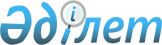 О внесении изменений в решение Абайского районного маслихата от 24 декабря 2021 года № 17/161 "O бюджетах города районного значения, сел, поселков, сельских округов на 2022-2024 годы"
					
			С истёкшим сроком
			
			
		
					Решение Абайского районного маслихата Карагандинской области от 11 марта 2022 года № 20/198. Прекращено действие в связи с истечением срока
      Абайский районный маслихат РЕШИЛ:
      1. Внести в решение Абайского маслихата от 24 декабря 2021 года №17/161 "O бюджетах города районного значения, сел, поселков, сельских округов на 2022-2024 годы" следующие изменения:
      пункт 1 изложить в новой редакции:
      "1. Утвердить бюджет города Абай на 2022-2024 годы согласно приложениям 1, 2 и 3 соответственно, в том числе на 2022 год в следующих объемах:
      1) доходы – 744 600 тысяч тенге, в том числе:
      налоговые поступления – 122 671 тысяч тенге;
      неналоговые поступления – 636 тысяч тенге;
      поступления от продажи основного капитала – 28 900 тысяч тенге;
      поступления трансфертов – 592 393 тысяч тенге;
      2) затраты – 748 042 тысяч тенге;
      3) чистое бюджетное кредитование – 0 тысяч тенге:
      бюджетные кредиты – 0 тысяч тенге;
      погашение бюджетных кредитов – 0 тысяч тенге;
      4) сальдо по операциям с финансовыми активами – 0 тысяч тенге, в том числе:
      приобретение финансовых активов – 0 тысяч тенге;
      поступление от продажи финансовых активов государства – 0 тысяч тенге;
      5) дефицит (профицит) бюджета – – 3 442 тысяч тенге;
      6) финансирование дефицита (использование профицита) бюджета – 3 442 тысяч тенге:
      поступление займов – 0 тысяч тенге;
      погашение займов – 0 тысяч тенге;
      используемые остатки бюджетных средств – 3 442 тысяч тенге.";
      приложения 1, 4 к указанному решению изложить в новой редакции согласно приложениям 1, 2 к настоящему решению;
      пункт 3 изложить в новой редакции:
      "3. Утвердить бюджет поселка Топар на 2022-2024 годы согласно приложениям 5, 6 и 7 соответственно, в том числе на 2022 год в следующих объемах:
      доходы – 172 613 тысяч тенге, в том числе:
      налоговые поступления – 90 407 тысяч тенге;
      неналоговые поступления – 125 тысяч тенге;
      поступления от продажи основного капитала – 2 200 тысяч тенге;
      поступления трансфертов – 79 881 тысяч тенге;
      1) затраты – 203 607 тысяч тенге;
      2) чистое бюджетное кредитование – 0 тысяч тенге:
      бюджетные кредиты – 0 тысяч тенге;
      погашение бюджетных кредитов – 0 тысяч тенге;
      3) сальдо по операциям с финансовыми активами – 0 тысяч тенге, в том числе:
      приобретение финансовых активов – 0 тысяч тенге;
      поступление от продажи финансовых активов государства – 0 тысяч тенге;
      5) дефицит (профицит) бюджета – – 30 994 тысяч тенге;
      6) финансирование дефицита (использование профицита) бюджета – 30 994 тысяч тенге:
      поступление займов – 0 тысяч тенге;
      погашение займов – 0 тысяч тенге;
      используемые остатки бюджетных средств – 30 994 тысяч тенге.";
      приложения 5, 8 к указанному решению изложить в новой редакции согласно приложениям 3, 4 к настоящему решению;
      пункт 5 изложить в новой редакции:
      "5. Утвердить бюджет поселка Карабас на 2022-2024 годы согласно приложениям 9, 10 и 11 соответственно, в том числе на 2022 год в следующих объемах:
      1) доходы – 76 140 тысяч тенге, в том числе:
      налоговые поступления – 5 385 тысяч тенге;
      неналоговые поступления – 0 тысяч тенге;
      поступления от продажи основного капитала – 0 тысяч тенге;
      поступления трансфертов – 70 755 тысяч тенге;
      2) затраты – 115 260 тысяч тенге;
      3) чистое бюджетное кредитование – 0 тысяч тенге:
      бюджетные кредиты – 0 тысяч тенге;
      погашение бюджетных кредитов – 0 тысяч тенге;
      4) сальдо по операциям с финансовыми активами – 0 тысяч тенге, в том числе:
      приобретение финансовых активов – 0 тысяч тенге;
      поступление от продажи финансовых активов государства – 0 тысяч тенге;
      5) дефицит (профицит) бюджета – – 39 120 тысяч тенге;
      6) финансирование дефицита (использование профицита) бюджета – 39 120 тысяч тенге:
      поступление займов – 0 тысяч тенге;
      погашение займов – 0 тысяч тенге;
      используемые остатки бюджетных средств – 39 120 тысяч тенге.";
      приложения 9, 12 к указанному решению изложить в новой редакции согласно приложениям 5, 6 к настоящему решению;
      пункт 7 изложить в новой редакции:
      "7. Утвердить бюджет поселка Южный на 2022-2024 годы согласно приложениям 13, 14 и 15 соответственно, в том числе на 2022 год в следующих объемах:
      1) доходы – 148 188 тысяч тенге, в том числе:
      налоговые поступления – 3 837 тысяч тенге;
      неналоговые поступления – 0 тысяч тенге;
      поступления от продажи основного капитала – 100 тысяч тенге;
      поступления трансфертов – 144 251 тысяч тенге;
      2) затраты – 149 194 тысяч тенге;
      3) чистое бюджетное кредитование – 0 тысяч тенге:
      бюджетные кредиты – 0 тысяч тенге;
      погашение бюджетных кредитов – 0 тысяч тенге;
      4) сальдо по операциям с финансовыми активами – 0 тысяч тенге, в том числе:
      приобретение финансовых активов – 0 тысяч тенге;
      поступление от продажи финансовых активов государства – 0 тысяч тенге;
      5) дефицит (профицит) бюджета – – 1 006 тысяч тенге;
      6) финансирование дефицита (использование профицита) бюджета – 1 006 тысяч тенге:
      поступление займов – 0 тысяч тенге;
      погашение займов – 0 тысяч тенге;
      используемые остатки бюджетных средств – 1 006 тысяч тенге.";
      приложения 13 к указанному решению изложить в новой редакции согласно приложениям 7 к настоящему решению;
      пункт 9 изложить в новой редакции:
      "9. Утвердить бюджет Дубовского сельского округа на 2022-2024 годы согласно приложениям 17, 18 и 19 соответственно, в том числе на 2022 год в следующих объемах:
      1) доходы – 189 688 тысяч тенге, в том числе:
      налоговые поступления – 9 796 тысяч тенге;
      неналоговые поступления – 266 тысяч тенге;
      поступления от продажи основного капитала – 500 тысяч тенге;
      поступления трансфертов – 179 126 тысяч тенге;
      2) затраты – 191 048 тысяч тенге;
      3) чистое бюджетное кредитование – 0 тысяч тенге:
      бюджетные кредиты – 0 тысяч тенге;
      погашение бюджетных кредитов – 0 тысяч тенге;
      4) сальдо по операциям с финансовыми активами – 0 тысяч тенге, в том числе:
      приобретение финансовых активов – 0 тысяч тенге;
      поступление от продажи финансовых активов государства – 0 тысяч тенге;
      5) дефицит (профицит) бюджета – – 1 360 тысяч тенге;
      6) финансирование дефицита (использование профицита) бюджета – 1 360 тысяч тенге:
      поступление займов – 0 тысяч тенге;
      погашение займов – 0 тысяч тенге;
      используемые остатки бюджетных средств – 1 360 тысяч тенге.";
      приложения 17, 20 к указанному решению изложить в новой редакции согласно приложениям 8, 9 к настоящему решению;
      пункт 11 изложить в новой редакции:
      "11. Утвердить бюджет Акбастауского сельского округа на 2022-2024 годы согласно приложениям 21, 22 и 23 соответственно, в том числе на 2022 год в следующих объемах:
      1) доходы – 73 766 тысяч тенге, в том числе:
      налоговые поступления – 1 894 тысяч тенге;
      неналоговые поступления – 0 тысяч тенге;
      поступления от продажи основного капитала – 0 тысяч тенге;
      поступления трансфертов – 71 872 тысяч тенге;
      2) затраты – 73 767 тысяч тенге;
      3) чистое бюджетное кредитование – 0 тысяч тенге:
      бюджетные кредиты – 0 тысяч тенге;
      погашение бюджетных кредитов – 0 тысяч тенге;
      4) сальдо по операциям с финансовыми активами – 0 тысяч тенге, в том числе:
      приобретение финансовых активов – 0 тысяч тенге;
      поступление от продажи финансовых активов государства – 0 тысяч тенге;
      5) дефицит (профицит) бюджета – – 1 тысяч тенге;
      6) финансирование дефицита (использование профицита) бюджета – 1 тысяч тенге:
      поступление займов – 0 тысяч тенге;
      погашение займов – 0 тысяч тенге;
      используемые остатки бюджетных средств – 1 тысяч тенге.";
      приложения 21, 24 к указанному решению изложить в новой редакции согласно приложениям 10, 11 к настоящему решению;
      пункт 13 изложить в новой редакции:
      "13. Утвердить бюджет Есенгельдинского сельского округа на 2022-2024 годы согласно приложениям 25, 26 и 27 соответственно, в том числе на 2022 год в следующих объемах:
      1) доходы – 52 003 тысяч тенге, в том числе:
      налоговые поступления – 1 825 тысяч тенге;
      неналоговые поступления – 214 тысяч тенге;
      поступления от продажи основного капитала – 0 тысяч тенге;
      поступления трансфертов – 49 964 тысяч тенге;
      2) затраты – 52 309 тысяч тенге;
      3) чистое бюджетное кредитование – 0 тысяч тенге:
      бюджетные кредиты – 0 тысяч тенге;
      погашение бюджетных кредитов – 0 тысяч тенге;
      4) сальдо по операциям с финансовыми активами – 0 тысяч тенге, в том числе:
      приобретение финансовых активов – 0 тысяч тенге;
      поступление от продажи финансовых активов государства – 0 тысяч тенге;
      5) дефицит (профицит) бюджета – – 306 тысяч тенге;
      6) финансирование дефицита (использование профицита) бюджета – 306 тысяч тенге:
      поступление займов – 0 тысяч тенге;
      погашение займов – 0 тысяч тенге;
      используемые остатки бюджетных средств – 306 тысяч тенге.";
      приложения 25, 28 к указанному решению изложить в новой редакции согласно приложениям 12, 13 к настоящему решению;
      пункт 15 изложить в новой редакции:
      "15. Утвердить бюджет Карагандинского сельского округа на 2022-2024 годы согласно приложениям 29, 30 и 31 соответственно, в том числе на 2022 год в следующих объемах:
      1) доходы – 78 720 тысяч тенге, в том числе:
      налоговые поступления – 5 376 тысяч тенге;
      неналоговые поступления – 94 тысяч тенге;
      поступления от продажи основного капитала – 1000 тысяч тенге;
      поступления трансфертов – 72 250 тысяч тенге;
      2) затраты – 91 768 тысяч тенге;
      3) чистое бюджетное кредитование – 0 тысяч тенге:
      бюджетные кредиты – 0 тысяч тенге;
      погашение бюджетных кредитов – 0 тысяч тенге;
      4) сальдо по операциям с финансовыми активами – 0 тысяч тенге, в том числе:
      приобретение финансовых активов – 0 тысяч тенге;
      поступление от продажи финансовых активов государства – 0 тысяч тенге;
      5) дефицит (профицит) бюджета – – 13 048 тысяч тенге;
      6) финансирование дефицита (использование профицита) бюджета – 13 048 тысяч тенге:
      поступление займов – 0 тысяч тенге;
      погашение займов – 0 тысяч тенге;
      используемые остатки бюджетных средств – 13 048 тысяч тенге.";
      приложения 29, 32 к указанному решению изложить в новой редакции согласно приложениям 14, 15 к настоящему решению;
      пункт 17 изложить в новой редакции:
      "17. Утвердить бюджет Коксунского сельского округа на 2022-2024 годы согласно приложениям 33, 34 и 35 соответственно, в том числе на 2022 год в следующих объемах:
      1) доходы – 69 450 тысяч тенге, в том числе:
      налоговые поступления – 6 835 тысяч тенге;
      неналоговые поступления – 0 тысяч тенге;
      поступления от продажи основного капитала – 1000 тысяч тенге;
      поступления трансфертов – 61 615 тысяч тенге;
      2) затраты – 70 830 тысяч тенге;
      3) чистое бюджетное кредитование – 0 тысяч тенге:
      бюджетные кредиты – 0 тысяч тенге;
      погашение бюджетных кредитов – 0 тысяч тенге;
      4) сальдо по операциям с финансовыми активами – 0 тысяч тенге, в том числе:
      приобретение финансовых активов – 0 тысяч тенге;
      поступление от продажи финансовых активов государства – 0 тысяч тенге;
      5) дефицит (профицит) бюджета – – 1 380 тысяч тенге;
      6) финансирование дефицита (использование профицита) бюджета – 1 380 тысяч тенге:
      поступление займов – 0 тысяч тенге;
      погашение займов – 0 тысяч тенге;
      используемые остатки бюджетных средств – 1 380 тысяч тенге.";
      приложения 33 к указанному решению изложить в новой редакции согласно приложениям 16 к настоящему решению;
      пункт 19 изложить в новой редакции:
      "19. Утвердить бюджет Кулаайгырского сельского округа на 2022-2024 годы согласно приложениям 37, 38 и 39 соответственно, в том числе на 2022 год в следующих объемах:
      1) доходы – 59 231 тысяч тенге, в том числе:
      налоговые поступления – 3 437 тысяч тенге;
      неналоговые поступления – 80 тысяч тенге;
      поступления от продажи основного капитала – 300 тысяч тенге;
      поступления трансфертов – 55 414 тысяч тенге;
      2) затраты – 59 704 тысяч тенге;
      3) чистое бюджетное кредитование – 0 тысяч тенге:
      бюджетные кредиты – 0 тысяч тенге;
      погашение бюджетных кредитов – 0 тысяч тенге;
      4) сальдо по операциям с финансовыми активами – 0 тысяч тенге, в том числе:
      приобретение финансовых активов – 0 тысяч тенге;
      поступление от продажи финансовых активов государства – 0 тысяч тенге;
      5) дефицит (профицит) бюджета – – 473 тысяч тенге;
      6) финансирование дефицита (использование профицита) бюджета – 473 тысяч тенге:
      поступление займов – 0 тысяч тенге;
      погашение займов – 0 тысяч тенге;
      используемые остатки бюджетных средств – 473 тысяч тенге.";
      приложения 37, 40 к указанному решению изложить в новой редакции согласно приложениям 17, 18 к настоящему решению;
      пункт 21 изложить в новой редакции:
      "21. Утвердить бюджет Курминского сельского округа на 2022-2024 годы согласно приложениям 41, 42 и 43 соответственно, в том числе на 2022 год в следующих объемах:
      1) доходы – 40 356 тысяч тенге, в том числе:
      налоговые поступления – 4 192 тысяч тенге;
      неналоговые поступления – 43 тысяч тенге;
      поступления от продажи основного капитала – 0 тысяч тенге;
      поступления трансфертов – 36 121 тысяч тенге;
      2) затраты – 172 634 тысяч тенге;
      3) чистое бюджетное кредитование – 0 тысяч тенге:
      бюджетные кредиты – 0 тысяч тенге;
      погашение бюджетных кредитов – 0 тысяч тенге;
      4) сальдо по операциям с финансовыми активами – 0 тысяч тенге, в том числе:
      приобретение финансовых активов – 0 тысяч тенге;
      поступление от продажи финансовых активов государства – 0 тысяч тенге;
      5) дефицит (профицит) бюджета – – 132 278 тысяч тенге;
      6) финансирование дефицита (использование профицита) бюджета – 132 278 тысяч тенге:
      поступление займов – 0 тысяч тенге;
      погашение займов – 0 тысяч тенге;
      используемые остатки бюджетных средств – 132 278 тысяч тенге.";
      приложения 41 к указанному решению изложить в новой редакции согласно приложениям 19 к настоящему решению;
      пункт 23 изложить в новой редакции:
      "23. Утвердить бюджет Мичуринского сельского округа на 2022-2024 годы согласно приложениям 45, 46 и 47 соответственно, в том числе на 2022 год в следующих объемах:
      1) доходы – 49 698 тысяч тенге, в том числе:
      налоговые поступления – 2 118 тысяч тенге;
      неналоговые поступления – 346 тысяч тенге;
      поступления от продажи основного капитала – 0 тысяч тенге;
      поступления трансфертов – 47 234 тысяч тенге;
      2) затраты – 50 026 тысяч тенге;
      3) чистое бюджетное кредитование – 0 тысяч тенге:
      бюджетные кредиты – 0 тысяч тенге;
      погашение бюджетных кредитов – 0 тысяч тенге;
      4) сальдо по операциям с финансовыми активами – 0 тысяч тенге, в том числе:
      приобретение финансовых активов – 0 тысяч тенге;
      поступление от продажи финансовых активов государства – 0 тысяч тенге;
      5) дефицит (профицит) бюджета – – 328 тысяч тенге;
      6) финансирование дефицита (использование профицита) бюджета – 328 тысяч тенге:
      поступление займов – 0 тысяч тенге;
      погашение займов – 0 тысяч тенге;
      используемые остатки бюджетных средств – 328 тысяч тенге.";
      приложения 45, 48 к указанному решению изложить в новой редакции согласно приложениям 20, 21 к настоящему решению;
      пункт 25 изложить в новой редакции:
      "25. Утвердить бюджет Самарского сельского округа на 2022-2024 годы согласно приложениям 49, 50 и 51 соответственно, в том числе на 2022 год в следующих объемах:
      1) доходы – 31 716 тысяч тенге, в том числе:
      налоговые поступления – 2 676 тысяч тенге;
      неналоговые поступления – 0 тысяч тенге;
      поступления от продажи основного капитала – 0 тысяч тенге;
      поступления трансфертов – 29 040 тысяч тенге;
      2) затраты – 32 196 тысяч тенге;
      3) чистое бюджетное кредитование – 0 тысяч тенге:
      бюджетные кредиты – 0 тысяч тенге;
      погашение бюджетных кредитов – 0 тысяч тенге;
      4) сальдо по операциям с финансовыми активами – 0 тысяч тенге, в том числе:
      приобретение финансовых активов – 0 тысяч тенге;
      поступление от продажи финансовых активов государства – 0 тысяч тенге;
      5) дефицит (профицит) бюджета – – 480 тысяч тенге;
      6) финансирование дефицита (использование профицита) бюджета – 480 тысяч тенге:
      поступление займов – 0 тысяч тенге;
      погашение займов – 0 тысяч тенге;
      используемые остатки бюджетных средств – 480 тысяч тенге.";
      приложения 49 к указанному решению изложить в новой редакции согласно приложениям 22 к настоящему решению;
      пункт 27 изложить в новой редакции:
      "27. Утвердить бюджет села Сарепта на 2022-2024 годы согласно приложениям 53, 54 и 55 соответственно, в том числе на 2022 год в следующих объемах:
      1) доходы – 40 442 тысяч тенге, в том числе:
      налоговые поступления – 2 340 тысяч тенге;
      неналоговые поступления – 0 тысяч тенге;
      поступления от продажи основного капитала – 0 тысяч тенге;
      поступления трансфертов – 38 102 тысяч тенге;
      2) затраты – 40 719 тысяч тенге;
      3) чистое бюджетное кредитование – 0 тысяч тенге:
      бюджетные кредиты – 0 тысяч тенге;
      погашение бюджетных кредитов – 0 тысяч тенге;
      4) сальдо по операциям с финансовыми активами – 0 тысяч тенге, в том числе:
      приобретение финансовых активов – 0 тысяч тенге;
      поступление от продажи финансовых активов государства – 0 тысяч тенге;
      5) дефицит (профицит) бюджета – – 277 тысяч тенге;
      6) финансирование дефицита (использование профицита) бюджета – 277 тысяч тенге:
      поступление займов – 0 тысяч тенге;
      погашение займов – 0 тысяч тенге;
      используемые остатки бюджетных средств – 277 тысяч тенге.";
      приложения 53 к указанному решению изложить в новой редакции согласно приложениям 23 к настоящему решению;
      пункт 29 изложить в новой редакции:
      "29. Утвердить бюджет села Юбилейное на 2022-2024 годы согласно приложениям 57, 58 и 59 соответственно, в том числе на 2022 год в следующих объемах:
      1) доходы – 51 977 тысяч тенге, в том числе:
      налоговые поступления – 3 368 тысяч тенге;
      неналоговые поступления – 0 тысяч тенге;
      поступления от продажи основного капитала – 1000 тысяч тенге;
      поступления трансфертов – 47 609 тысяч тенге;
      2) затраты – 52 788 тысяч тенге;
      3) чистое бюджетное кредитование – 0 тысяч тенге:
      бюджетные кредиты – 0 тысяч тенге;
      погашение бюджетных кредитов – 0 тысяч тенге;
      4) сальдо по операциям с финансовыми активами – 0 тысяч тенге, в том числе:
      приобретение финансовых активов – 0 тысяч тенге;
      поступление от продажи финансовых активов государства – 0 тысяч тенге;
      5) дефицит (профицит) бюджета – – 811 тысяч тенге;
      6) финансирование дефицита (использование профицита) бюджета – 811 тысяч тенге:
      поступление займов – 0 тысяч тенге;
      погашение займов – 0 тысяч тенге;
      используемые остатки бюджетных средств – 811 тысяч тенге.";
      приложения 57, 60 к указанному решению изложить в новой редакции согласно приложениям 24, 25 к настоящему решению.
      2. Настоящее решение вводится в действие с 1 января 2022 года. Бюджет города Абай на 2022 год Целевые трансферты города Абай из вышестоящего бюджета на 2022 год Бюджет поселка Топар на 2022 год Целевые трансферты поселка Топар из вышестоящего бюджета на 2022 год Бюджет поселка Карабас на 2022 год Целевые трансферты поселка Карабас из вышестоящего бюджета на 2022 год Бюджет поселка Южный на 2022 год Бюджет Дубовского сельского округа на 2022 год Целевые трансферты Дубовского сельского округа из вышестоящего бюджета на 2022 год Бюджет Акбастауского сельского округа на 2022 год Целевые трансферты Акбастауского сельского округа из вышестоящего бюджета на 2022 год Бюджет Есенгельдинского сельского округа на 2022 год Целевые трансферты Есенгельдинского сельского округа из вышестоящего бюджета на 2022 год Бюджет Карагандинского сельского округа на 2022 год Целевые трансферты Карагандинского сельского округа из вышестоящего бюджета на 2022 год Бюджет Коксунского сельского округа на 2022 год Бюджет Кулаайгырского сельского округа на 2022 год Целевые трансферты Кулаайгырского сельского округа из вышестоящего бюджета на 2022 год Бюджет Курминского сельского округа на 2022 год Бюджет Мичуринского сельского округа на 2022 год Целевые трансферты Мичуринского сельского округа из вышестоящего бюджета на 2022 год Бюджет Самарского сельского округа на 2022 год Бюджет села Сарепта на 2022 год Бюджет села Юбилейное на 2022 год Целевые трансферты села Юбилейное из вышестоящего бюджета на 2022 год
					© 2012. РГП на ПХВ «Институт законодательства и правовой информации Республики Казахстан» Министерства юстиции Республики Казахстан
				
      Секретарь Абайского районного маслихата

Д. Сакенов
Приложение 1
к решению Абайского районного
маслихата от 11 марта 2022 года
№ 20/198Приложение 1
к решению Абайского районного
маслихата от 24 декабря 2021 года
№ 17/161
Категория 
Категория 
Категория 
Категория 
Сумма (тысяч тенге)
Класс 
Класс 
Класс 
Сумма (тысяч тенге)
Подкласс
Подкласс
Сумма (тысяч тенге)
Наименование
Сумма (тысяч тенге)
1
2
3
4
5
І. Доходы 
744 600
1
Налоговые поступления 
122 671
01
Подоходный налог 
6 017
2
Индивидуальный подоходный налог 
6 017
04
Налоги на собственность 
92 796
1
Налоги на имущество 
5 452
3
Земельный налог
9 567
4
Налог на транспортные средства 
77 777
05
Внутренние налоги на товары, работы и услуги
23 858
3
Поступления за использование природных и других ресурсов
23 323
4
Сборы за ведение предпринимательской и профессиональной деятельности
535
2
Неналоговые поступления 
636
01
Доходы от государственной собственности 
636
5
Доходы от аренды имущества, находящегося в государственной собственности 
636
3
Поступления от продажи основного капитала 
28 900
03
Продажа земли и нематериальных активов
28 900
1
Продажа земли
25 000
2
Продажа нематериальных активов
3 900
4
Поступления трансфертов 
592 393
02
Трансферты из вышестоящих органов государственного управления
592 393
3
Трансферты из районного (города областного значения) бюджета
592 393
Функциональная группа 
Функциональная группа 
Функциональная группа 
Функциональная группа 
Функциональная группа 
Сумма (тысяч тенге)
Функциональная подгруппа 
Функциональная подгруппа 
Функциональная подгруппа 
Функциональная подгруппа 
Сумма (тысяч тенге)
Администратор бюджетных программ 
Администратор бюджетных программ 
Администратор бюджетных программ 
Сумма (тысяч тенге)
Программа 
Программа 
Сумма (тысяч тенге)
Наименование
Сумма (тысяч тенге)
1
2
3
4
5
6
ІІ. Затраты 
748 042
01
Государственные услуги общего характера 
116 992
1
Представительные, исполнительные и другие органы, выполняющие общие функции государственного управления
59 848
124
Аппарат акима города районного значения, села, поселка, сельского округа
59 848
001
Услуги по обеспечению деятельности акима города районного значения, села, поселка, сельского округа
59 848
2
Финансовая деятельность
57 144
124
Аппарат акима города районного значения, села, поселка, сельского округа
57 144
053
Управление коммунальным имуществом города районного значения, села, поселка, сельского округа
57 144
07
Жилищно-коммунальное хозяйство
283 848
3
Благоустройство населенных пунктов
283 848
124
Аппарат акима города районного значения, села, поселка, сельского округа
283 848
008
Освещение улиц в населенных пунктах
65 819
009
Обеспечение санитарии населенных пунктов
4 000
010
Содержание мест захоронений и погребение безродных
485
011
Благоустройство и озеленение населенных пунктов
213 544
12
Транспорт и коммуникации
342 284
1
Автомобильный транспорт
342 284
124
Аппарат акима города районного значения, села, поселка, сельского округа
342 284
013
Обеспечение функционирования автомобильных дорог в городах районного значения, селах, поселках, сельских округах
175 528
045
Капитальный и средний ремонт автомобильных дорог в городах районного значения, селах, поселках, сельских округах
166 756
14
Обслуживание долга
4 917
1
Обслуживание долга
4 917
124
Аппарат акима города районного значения, села, поселка, сельского округа
4 917
042
Обслуживание долга аппарата акима города районного значения, села, поселка, сельского округа по выплате вознаграждений и иных платежей по займам из районного (города областного значения) бюджета
4 917
15
Трансферты
1
1
Трансферты
1
124
Аппарат акима города районного значения, села, поселка, сельского округа
1
048
Возврат неиспользованных (недоиспользованных) целевых трансфертов
1
III. Чистое бюджетное кредитование
0 
Бюджетные кредиты
0
Категория
Категория
Категория
Категория
Сумма (тысяч тенге)
Класс
Класс
Класс
Сумма (тысяч тенге)
Подкласс
Подкласс
Сумма (тысяч тенге)
Наименование
Сумма (тысяч тенге)
1
2
3
4
5
5
Погашение бюджетных кредитов
0
01
Погашение бюджетных кредитов
0
1
Погашение бюджетных кредитов, выданных из государственного бюджета
0
Функциональная группа 
Функциональная группа 
Функциональная группа 
Функциональная группа 
Функциональная группа 
Сумма (тысяч тенге)
Функциональная подгруппа
Функциональная подгруппа
Функциональная подгруппа
Функциональная подгруппа
Сумма (тысяч тенге)
Администратор бюджетных программ
Администратор бюджетных программ
Администратор бюджетных программ
Сумма (тысяч тенге)
Программа
Программа
Сумма (тысяч тенге)
Наименование
Сумма (тысяч тенге)
1
2
3
4
5
6
ІV. Сальдо по операциям с финансовыми активами
0
Приобретение финансовых активов 
0
Поступление от продажи финансовых активов государства
0
Функциональная группа 
Функциональная группа 
Функциональная группа 
Функциональная группа 
Функциональная группа 
Сумма (тысяч тенге)
Функциональная подгруппа
Функциональная подгруппа
Функциональная подгруппа
Функциональная подгруппа
Сумма (тысяч тенге)
Администратор бюджетных программ
Администратор бюджетных программ
Администратор бюджетных программ
Сумма (тысяч тенге)
Программа
Программа
Сумма (тысяч тенге)
Наименование
Сумма (тысяч тенге)
1
2
3
4
5
6
V. Дефицит (профицит) бюджета 
- 3 442
VІ. Финансирование дефицита (использование профицита) бюджета
3 442
Поступление займов 
0
Погашение займов 
0
Используемые остатки бюджетных средств 
3 442Приложение 2
к решению Абайского районного
маслихата от 11 марта 2022 года
№ 20/198Приложение 4
к решению Абайского районного
маслихата от 24 декабря 2021 года
№ 17/161
Наименование
Сумма (тысяч тенге)
1
2
Итого 
222 835
Целевые трансферты 
222 835
из республиканского бюджета
2 090
Услуги по обеспечению деятельности акима города районного значения, села, поселка, сельского округа
2 090
из районного бюджета
220 745
Услуги по обеспечению деятельности акима города районного значения, села, поселка, сельского округа
4 593
Управление коммунальным имуществом города районного значения, села, поселка, сельского округа
49 396
Капитальный и средний ремонт автомобильных дорог в городах районного значения, селах, поселках, сельских округах
166 756Приложение 3
к решению Абайского районного
маслихата от 11 марта 2022 года
№ 20/198Приложение 5
к решению Абайского районного
маслихата от 24 декабря 2021 года
№ 17/161
Категория 
Категория 
Категория 
Категория 
Сумма (тысяч тенге)
Класс 
Класс 
Класс 
Сумма (тысяч тенге)
Подкласс
Подкласс
Сумма (тысяч тенге)
Наименование
Сумма (тысяч тенге)
1
2
3
4
5
І. Доходы 
172 613
1
Налоговые поступления 
90 407
04
Налоги на собственность 
85 048
1
Налоги на имущество 
1 332
3
Земельный налог
57 134
4
Налог на транспортные средства 
26 582
05
Внутренние налоги на товары, работы и услуги
5 359
3
Поступления за использование природных и других ресурсов
5 301
4
Сборы за ведение предпринимательской и профессиональной деятельности
58
2
Неналоговые поступления 
125
01
Доходы от государственной собственности 
125
5
Доходы от аренды имущества, находящегося в государственной собственности 
125
3
Поступления от продажи основного капитала 
2 200
03
Продажа земли и нематериальных активов
2 200
1
Продажа земли
2 000
2
Продажа нематериальных активов
200
4
Поступления трансфертов 
79 881
02
Трансферты из вышестоящих органов государственного управления
79 881
3
Трансферты из районного (города областного значения) бюджета
79 881
Функциональная группа 
Функциональная группа 
Функциональная группа 
Функциональная группа 
Функциональная группа 
Сумма (тысяч тенге)
Функциональная подгруппа 
Функциональная подгруппа 
Функциональная подгруппа 
Функциональная подгруппа 
Сумма (тысяч тенге)
Администратор бюджетных программ 
Администратор бюджетных программ 
Администратор бюджетных программ 
Сумма (тысяч тенге)
Программа 
Программа 
Сумма (тысяч тенге)
Наименование
Сумма (тысяч тенге)
1
2
3
4
5
6
ІІ. Затраты 
203 607
01
Государственные услуги общего характера 
91 450
1
Представительные, исполнительные и другие органы, выполняющие общие функции государственного управления
83 125
124
Аппарат акима города районного значения, села, поселка, сельского округа
83 125
001
Услуги по обеспечению деятельности акима города районного значения, села, поселка, сельского округа
81 775
022
Капитальные расходы государственного органа
1 350
2
Финансовая деятельность
8 325
124
Аппарат акима города районного значения, села, поселка, сельского округа
8 325
053
Управление коммунальным имуществом города районного значения, села, поселка, сельского округа
8 325
07
Жилищно-коммунальное хозяйство
68 967
02
Коммунальное хозяйство
10 000
124
Аппарат акима города районного значения, села, поселка, сельского округа
10 000
014
Организация водоснабжения населенных пунктов
10 000
3
Благоустройство населенных пунктов
58 967
124
Аппарат акима города районного значения, села, поселка, сельского округа
58 967
008
Освещение улиц в населенных пунктах
30 785
009
Обеспечение санитарии населенных пунктов
1 000
011
Благоустройство и озеленение населенных пунктов
27 182
12
Транспорт и коммуникации
6 000
1
Автомобильный транспорт
6 000
124
Аппарат акима города районного значения, села, поселка, сельского округа
6 000
013
Обеспечение функционирования автомобильных дорог в городах районного значения, селах, поселках, сельских округах
6 000
14
Обслуживание долга
6 840
1
Обслуживание долга
6 840
124
Аппарат акима города районного значения, села, поселка, сельского округа
6 840
042
Обслуживание долга аппарата акима города районного значения, села, поселка, сельского округа по выплате вознаграждений и иных платежей по займам из районного (города областного значения) бюджета
6 840
15
Трансферты
30 350
1
Трансферты
30 350
124
Аппарат акима города районного значения, села, поселка, сельского округа
30 350
048
Возврат неиспользованных (недоиспользованных) целевых трансфертов
30 350
III. Чистое бюджетное кредитование
0 
Бюджетные кредиты
0
Категория
Категория
Категория
Категория
Сумма (тысяч тенге)
Класс
Класс
Класс
Сумма (тысяч тенге)
Подкласс
Подкласс
Сумма (тысяч тенге)
Наименование
Сумма (тысяч тенге)
1
2
3
4
5
5
Погашение бюджетных кредитов
0
01
Погашение бюджетных кредитов
0
1
Погашение бюджетных кредитов, выданных из государственного бюджета
0
Функциональная группа 
Функциональная группа 
Функциональная группа 
Функциональная группа 
Функциональная группа 
Сумма (тысяч тенге)
Функциональная подгруппа
Функциональная подгруппа
Функциональная подгруппа
Функциональная подгруппа
Сумма (тысяч тенге)
Администратор бюджетных программ
Администратор бюджетных программ
Администратор бюджетных программ
Сумма (тысяч тенге)
Программа
Программа
Сумма (тысяч тенге)
Наименование
Сумма (тысяч тенге)
1
2
3
4
5
6
ІV. Сальдо по операциям с финансовыми активами
0
Приобретение финансовых активов 
0
Поступление от продажи финансовых активов государства
0
Функциональная группа 
Функциональная группа 
Функциональная группа 
Функциональная группа 
Функциональная группа 
Сумма (тысяч тенге)
Функциональная подгруппа
Функциональная подгруппа
Функциональная подгруппа
Функциональная подгруппа
Сумма (тысяч тенге)
Администратор бюджетных программ
Администратор бюджетных программ
Администратор бюджетных программ
Сумма (тысяч тенге)
Программа
Программа
Сумма (тысяч тенге)
Наименование
Сумма (тысяч тенге)
1
2
3
4
5
6
V. Дефицит (профицит) бюджета 
- 30 994
VІ. Финансирование дефицита (использование профицита) бюджета
30 994
Поступление займов 
0
Погашение займов 
0
Используемые остатки бюджетных средств 
30 994Приложение 4
к решению Абайского районного
маслихата от 11 марта 2022 года
№ 20/198Приложение 8
к решению Абайского районного
маслихата от 24 декабря 2021 года
№ 17/161
Наименование
Сумма (тысяч тенге)
1
2
Итого 
35 710
Целевые трансферты 
35 710
из республиканского бюджета
1 048
Услуги по обеспечению деятельности акима города районного значения, села, поселка, сельского округа
1 048
из районного бюджета
34 662
Услуги по обеспечению деятельности акима города районного значения, села, поселка, сельского округа
6 981
Управление коммунальным имуществом города районного значения, села, поселка, сельского округа
7 681
Капитальный и средний ремонт автомобильных дорог в городах районного значения, селах, поселках, сельских округах
20 000Приложение 5
к решению Абайского районного
маслихата от 11 марта 2022 года
№ 20/198Приложение 9
к решению Абайского районного
маслихата от 24 декабря 2021 года
№ 17/161
Категория 
Категория 
Категория 
Категория 
Сумма (тысяч тенге)
Класс 
Класс 
Класс 
Сумма (тысяч тенге)
Подкласс
Подкласс
Сумма (тысяч тенге)
Наименование
Сумма (тысяч тенге)
1
2
3
4
5
І. Доходы 
76 140
1
Налоговые поступления 
5 385
04
Налоги на собственность 
5 332
1
Налоги на имущество 
151
3
Земельный налог
230
4
Налог на транспортные средства 
4 951
05
Внутренние налоги на товары, работы и услуги
53
3
Поступления за использование природных и других ресурсов
53
2
Неналоговые поступления 
0
3
Поступления от продажи основного капитала 
0
4
Поступления трансфертов 
70 755
02
Трансферты из вышестоящих органов государственного управления
70 755
3
Трансферты из районного (города областного значения) бюджета
70 755
Функциональная группа 
Функциональная группа 
Функциональная группа 
Функциональная группа 
Функциональная группа 
Сумма (тысяч тенге)
Функциональная подгруппа 
Функциональная подгруппа 
Функциональная подгруппа 
Функциональная подгруппа 
Сумма (тысяч тенге)
Администратор бюджетных программ 
Администратор бюджетных программ 
Администратор бюджетных программ 
Сумма (тысяч тенге)
Программа 
Программа 
Сумма (тысяч тенге)
Наименование
Сумма (тысяч тенге)
1
2
3
4
5
6
ІІ. Затраты 
115 260
01
Государственные услуги общего характера 
42 414
1
Представительные, исполнительные и другие органы, выполняющие общие функции государственного управления
33 197
124
Аппарат акима города районного значения, села, поселка, сельского округа
33 197
001
Услуги по обеспечению деятельности акима города районного значения, села, поселка, сельского округа
33 197
2
Финансовая деятельность
9 217
124
Аппарат акима города районного значения, села, поселка, сельского округа
9 217
053
Управление коммунальным имуществом города районного значения, села, поселка, сельского округа
9 217
07
Жилищно-коммунальное хозяйство
18 174
3
Благоустройство населенных пунктов
18 174
124
Аппарат акима города районного значения, села, поселка, сельского округа
18 174
008
Освещение улиц в населенных пунктах
5 424
009
Обеспечение санитарии населенных пунктов
1 000
011
Благоустройство и озеленение населенных пунктов
11 750
12
Транспорт и коммуникации
16 000
1
Автомобильный транспорт
16 000
124
Аппарат акима города районного значения, села, поселка, сельского округа
16 000
013
Обеспечение функционирования автомобильных дорог в городах районного значения, селах, поселках, сельских округах
16 000
15
Трансферты
38 672
1
Трансферты
38 672
124
Аппарат акима города районного значения, села, поселка, сельского округа
38 672
048
Возврат неиспользованных (недоиспользованных) целевых трансфертов
38 672
III. Чистое бюджетное кредитование
0 
Бюджетные кредиты
0
Категория
Категория
Категория
Категория
Сумма (тысяч тенге)
Класс
Класс
Класс
Сумма (тысяч тенге)
Подкласс
Подкласс
Сумма (тысяч тенге)
Наименование
Сумма (тысяч тенге)
1
2
3
4
5
5
Погашение бюджетных кредитов
0
01
Погашение бюджетных кредитов
0
1
Погашение бюджетных кредитов, выданных из государственного бюджета
0
Функциональная группа 
Функциональная группа 
Функциональная группа 
Функциональная группа 
Функциональная группа 
Сумма (тысяч тенге)
Функциональная подгруппа
Функциональная подгруппа
Функциональная подгруппа
Функциональная подгруппа
Сумма (тысяч тенге)
Администратор бюджетных программ
Администратор бюджетных программ
Администратор бюджетных программ
Сумма (тысяч тенге)
Программа
Программа
Сумма (тысяч тенге)
Наименование
Сумма (тысяч тенге)
1
2
3
4
5
6
ІV. Сальдо по операциям с финансовыми активами
0
Приобретение финансовых активов 
0
Поступление от продажи финансовых активов государства
0
Функциональная группа 
Функциональная группа 
Функциональная группа 
Функциональная группа 
Функциональная группа 
Сумма (тысяч тенге)
Функциональная подгруппа
Функциональная подгруппа
Функциональная подгруппа
Функциональная подгруппа
Сумма (тысяч тенге)
Администратор бюджетных программ
Администратор бюджетных программ
Администратор бюджетных программ
Сумма (тысяч тенге)
Программа
Программа
Сумма (тысяч тенге)
Наименование
Сумма (тысяч тенге)
1
2
3
4
5
6
V. Дефицит (профицит) бюджета 
- 39 120
VІ. Финансирование дефицита (использование профицита) бюджета
39 120
Поступление займов 
0
Погашение займов 
0
Используемые остатки бюджетных средств 
39 120Приложение 6
к решению Абайского районного
маслихата от 11 марта 2022 года
№ 20/198Приложение 12
к решению Абайского районного
маслихата от 24 декабря 2021 года
№ 17/161
Наименование
Сумма (тысяч тенге)
1
2
Итого 
20 272
Целевые трансферты 
20 272
из республиканского бюджета
424
Услуги по обеспечению деятельности акима города районного значения, села, поселка, сельского округа
424
из районного бюджета
19 848
Услуги по обеспечению деятельности акима города районного значения, села, поселка, сельского округа
3 079
Управление коммунальным имуществом города районного значения, села, поселка, сельского округа
8 769
Благоустройство и озеленение населенных пунктов
8 000Приложение 7
к решению Абайского районного
маслихата от 11 марта 2022 года№ 20/198Приложение 13
к решению Абайского районного
маслихата от 24 декабря 2021 года
№ 17/161
Категория 
Категория 
Категория 
Категория 
Сумма (тысяч тенге)
Класс 
Класс 
Класс 
Сумма (тысяч тенге)
Подкласс
Подкласс
Сумма (тысяч тенге)
Наименование
Сумма (тысяч тенге)
1
2
3
4
5
І. Доходы 
148 188
1
Налоговые поступления 
3 837
04
Налоги на собственность 
3 821
1
Налоги на имущество 
194
3
Земельный налог
409
4
Налог на транспортные средства 
3 218
05
Внутренние налоги на товары, работы и услуги
16
3
Поступления за использование природных и других ресурсов
16
2
Неналоговые поступления 
0
3
Поступления от продажи основного капитала 
100
03
Продажа земли и нематериальных активов
100
2
Продажа нематериальных активов
100
4
Поступления трансфертов 
144 251
02
Трансферты из вышестоящих органов государственного управления
144 251
3
Трансферты из районного (города областного значения) бюджета
144 251
Функциональная группа 
Функциональная группа 
Функциональная группа 
Функциональная группа 
Функциональная группа 
Сумма (тысяч тенге)
Функциональная подгруппа 
Функциональная подгруппа 
Функциональная подгруппа 
Функциональная подгруппа 
Сумма (тысяч тенге)
Администратор бюджетных программ 
Администратор бюджетных программ 
Администратор бюджетных программ 
Сумма (тысяч тенге)
Программа 
Программа 
Сумма (тысяч тенге)
Наименование
Сумма (тысяч тенге)
1
2
3
4
5
6
ІІ. Затраты 
149 194
01
Государственные услуги общего характера 
36 969
1
Представительные, исполнительные и другие органы, выполняющие общие функции государственного управления
35 566
124
Аппарат акима города районного значения, села, поселка, сельского округа
35 566
001
Услуги по обеспечению деятельности акима города районного значения, села, поселка, сельского округа
35 566
2
Финансовая деятельность
1 403
124
Аппарат акима города районного значения, села, поселка, сельского округа
1 403
053
Управление коммунальным имуществом города районного значения, села, поселка, сельского округа
1 403
07
Жилищно-коммунальное хозяйство
6 947
3
Благоустройство населенных пунктов
6 947
124
Аппарат акима города районного значения, села, поселка, сельского округа
6 947
008
Освещение улиц в населенных пунктах
4 797
009
Обеспечение санитарии населенных пунктов
800
011
Благоустройство и озеленение населенных пунктов
1 350
12
Транспорт и коммуникации
800
1
Автомобильный транспорт
800
124
Аппарат акима города районного значения, села, поселка, сельского округа
800
013
Обеспечение функционирования автомобильных дорог в городах районного значения, селах, поселках, сельских округах
800
13
Прочие
104 477
9
Прочие
104 477
124
Аппарат акима города районного значения, села, поселка, сельского округа
104 477
057
Реализация мероприятий по социальной и инженерной инфраструктуре в сельских населенных пунктах в рамках проекта "Ауыл-Ел бесігі"
104 477
15
Трансферты
1
1
Трансферты
1
124
Аппарат акима города районного значения, села, поселка, сельского округа
1
048
Возврат неиспользованных (недоиспользованных) целевых трансфертов
1
III. Чистое бюджетное кредитование
0 
Бюджетные кредиты
0
Категория
Категория
Категория
Категория
Сумма (тысяч тенге)
Класс
Класс
Класс
Сумма (тысяч тенге)
Подкласс
Подкласс
Сумма (тысяч тенге)
Наименование
Сумма (тысяч тенге)
1
2
3
4
5
5
Погашение бюджетных кредитов
0
01
Погашение бюджетных кредитов
0
1
Погашение бюджетных кредитов, выданных из государственного бюджета
0
Функциональная группа 
Функциональная группа 
Функциональная группа 
Функциональная группа 
Функциональная группа 
Сумма (тысяч тенге)
Функциональная подгруппа
Функциональная подгруппа
Функциональная подгруппа
Функциональная подгруппа
Сумма (тысяч тенге)
Администратор бюджетных программ
Администратор бюджетных программ
Администратор бюджетных программ
Сумма (тысяч тенге)
Программа
Программа
Сумма (тысяч тенге)
Наименование
Сумма (тысяч тенге)
1
2
3
4
5
6
ІV. Сальдо по операциям с финансовыми активами
0
Приобретение финансовых активов 
0
Поступление от продажи финансовых активов государства
0
Функциональная группа 
Функциональная группа 
Функциональная группа 
Функциональная группа 
Функциональная группа 
Сумма (тысяч тенге)
Функциональная подгруппа
Функциональная подгруппа
Функциональная подгруппа
Функциональная подгруппа
Сумма (тысяч тенге)
Администратор бюджетных программ
Администратор бюджетных программ
Администратор бюджетных программ
Сумма (тысяч тенге)
Программа
Программа
Сумма (тысяч тенге)
Наименование
Сумма (тысяч тенге)
1
2
3
4
5
6
V. Дефицит (профицит) бюджета 
- 1006
VІ. Финансирование дефицита (использование профицита) бюджета
1 006
Поступление займов 
0
Погашение займов 
0
Используемые остатки бюджетных средств 
1 006Приложение 8
к решению Абайского районного
маслихата от 11 марта 2022 года
№ 20/198Приложение 17
к решению Абайского районного
маслихата от 24 декабря 2021 года
№ 17/161
Категория 
Категория 
Категория 
Категория 
Сумма (тысяч тенге)
Класс 
Класс 
Класс 
Сумма (тысяч тенге)
Подкласс
Подкласс
Сумма (тысяч тенге)
Наименование
Сумма (тысяч тенге)
1
2
3
4
5
І. Доходы 
189 688
1
Налоговые поступления 
9 796
04
Налоги на собственность 
9 398
1
Налоги на имущество 
319
3
Земельный налог
1 035
4
Налог на транспортные средства 
8 044
05
Внутренние налоги на товары, работы и услуги
398
3
Поступления за использование природных и других ресурсов
398
2
Неналоговые поступления 
266
01
Доходы от государственной собственности
266
5
Доходы от аренды имущества, находящегося в государственной собственности
266
3
Поступления от продажи основного капитала
500
03
Продажа земли и нематериальных активов
500
2
Продажа нематериальных активов
500
4
Поступления трансфертов 
179 126
02
Трансферты из вышестоящих органов государственного управления
179 126
3
Трансферты из районного (города областного значения) бюджета
179 126
Функциональная группа 
Функциональная группа 
Функциональная группа 
Функциональная группа 
Функциональная группа 
Сумма (тысяч тенге)
Функциональная подгруппа 
Функциональная подгруппа 
Функциональная подгруппа 
Функциональная подгруппа 
Сумма (тысяч тенге)
Администратор бюджетных программ 
Администратор бюджетных программ 
Администратор бюджетных программ 
Сумма (тысяч тенге)
Программа 
Программа 
Сумма (тысяч тенге)
Наименование
Сумма (тысяч тенге)
1
2
3
4
5
6
ІІ. Затраты 
191 048
01
Государственные услуги общего характера 
95 832
1
Представительные, исполнительные и другие органы, выполняющие общие функции государственного управления
93 846
124
Аппарат акима города районного значения, села, поселка, сельского округа
93 846
001
Услуги по обеспечению деятельности акима города районного значения, села, поселка, сельского округа
93 846
2
Финансовая деятельность
1 986
124
Аппарат акима города районного значения, села, поселка, сельского округа
1 986
053
Управление коммунальным имуществом города районного значения, села, поселка, сельского округа
1 986
07
Жилищно-коммунальное хозяйство
91 956
1
Жилищное хозяйство
65 138
124
Аппарат акима города районного значения, села, поселка, сельского округа
65 138
007
Организация сохранения государственного жилищного фонда города районного значения, села, поселка, сельского округа
65 138
3
Благоустройство населенных пунктов
26 818
124
Аппарат акима города районного значения, села, поселка, сельского округа
26 818
008
Освещение улиц в населенных пунктах
4 784
009
Обеспечение санитарии населенных пунктов
800
011
Благоустройство и озеленение населенных пунктов
21 234
12
Транспорт и коммуникации
1 200
1
Автомобильный транспорт
1 200
124
Аппарат акима города районного значения, села, поселка, сельского округа
1 200
013
Обеспечение функционирования автомобильных дорог в городах районного значения, селах, поселках, сельских округах
1200
14
Обслуживание долга
2 058
1
Обслуживание долга
2 058
124
Аппарат акима города районного значения, села, поселка, сельского округа
2 058
042
Обслуживание долга аппарата акима города районного значения, села, поселка, сельского округа по выплате вознаграждений и иных платежей по займам из районного (города областного значения) бюджета
2 058
15
Трансферты
2
1
Трансферты
2
124
Аппарат акима города районного значения, села, поселка, сельского округа
2
048
Возврат неиспользованных (недоиспользованных) целевых трансфертов
2
III. Чистое бюджетное кредитование
0 
Бюджетные кредиты
0
Категория
Категория
Категория
Категория
Сумма (тысяч тенге)
Класс
Класс
Класс
Сумма (тысяч тенге)
Подкласс
Подкласс
Сумма (тысяч тенге)
Наименование
Сумма (тысяч тенге)
1
2
3
4
5
5
Погашение бюджетных кредитов
0
01
Погашение бюджетных кредитов
0
1
Погашение бюджетных кредитов, выданных из государственного бюджета
0
Функциональная группа 
Функциональная группа 
Функциональная группа 
Функциональная группа 
Функциональная группа 
Сумма (тысяч тенге)
Функциональная подгруппа
Функциональная подгруппа
Функциональная подгруппа
Функциональная подгруппа
Сумма (тысяч тенге)
Администратор бюджетных программ
Администратор бюджетных программ
Администратор бюджетных программ
Сумма (тысяч тенге)
Программа
Программа
Сумма (тысяч тенге)
Наименование
Сумма (тысяч тенге)
1
2
3
4
5
6
ІV. Сальдо по операциям с финансовыми активами
0
Приобретение финансовых активов 
0
Поступление от продажи финансовых активов государства
0
Функциональная группа 
Функциональная группа 
Функциональная группа 
Функциональная группа 
Функциональная группа 
Сумма (тысяч тенге)
Функциональная подгруппа
Функциональная подгруппа
Функциональная подгруппа
Функциональная подгруппа
Сумма (тысяч тенге)
Администратор бюджетных программ
Администратор бюджетных программ
Администратор бюджетных программ
Сумма (тысяч тенге)
Программа
Программа
Сумма (тысяч тенге)
Наименование
Сумма (тысяч тенге)
1
2
3
4
5
6
V. Дефицит (профицит) бюджета 
- 1 360
VІ. Финансирование дефицита (использование профицита) бюджета
1 360
Поступление займов 
0
Погашение займов 
0
Используемые остатки бюджетных средств 
1 360Приложение 9
к решению Абайского районного
маслихата от 11 марта 2022 года
№ 20/198Приложение 20
к решению Абайского районного
маслихата от 24 декабря 2021 года
№ 17/161
Наименование
Сумма (тысяч тенге)
1
2
Итого 
128 453
Целевые текущие трансферты 
128 453
из республиканского бюджета
1 187
Услуги по обеспечению деятельности акима города районного значения, села, поселка, сельского округа
1 187
из районного бюджета
127 266
Услуги по обеспечению деятельности акима города районного значения, села, поселка, сельского округа
49 770
Благоустройство и озеленение населенных пунктов
12 358
Организация сохранения государственного жилищного фонда
65 138Приложение 10
к решению Абайского районного
маслихата от 11 марта 2022 года№ 20/198Приложение 21
к решению Абайского районного
маслихата от 24 декабря 2021 года
№ 17/161
Категория 
Категория 
Категория 
Категория 
Сумма (тысяч тенге)
Класс 
Класс 
Класс 
Сумма (тысяч тенге)
Подкласс
Подкласс
Сумма (тысяч тенге)
Наименование
Сумма (тысяч тенге)
1
2
3
4
5
І. Доходы 
73 766
1
Налоговые поступления 
1 894
04
Налоги на собственность 
481
1
Налоги на имущество 
38
4
Налог на транспортные средства 
443
05
Внутренние налоги на товары, работы и услуги
1 413
3
Поступления за использование природных и других ресурсов
1 413
2
Неналоговые поступления 
0
3
Поступления от продажи основного капитала 
0
4
Поступления трансфертов 
71 872
02
Трансферты из вышестоящих органов государственного управления
71 872
3
Трансферты из районного (города областного значения) бюджета
71 872
Функциональная группа 
Функциональная группа 
Функциональная группа 
Функциональная группа 
Функциональная группа 
Сумма (тысяч тенге)
Функциональная подгруппа 
Функциональная подгруппа 
Функциональная подгруппа 
Функциональная подгруппа 
Сумма (тысяч тенге)
Администратор бюджетных программ 
Администратор бюджетных программ 
Администратор бюджетных программ 
Сумма (тысяч тенге)
Программа 
Программа 
Сумма (тысяч тенге)
Наименование
Сумма (тысяч тенге)
1
2
3
4
5
6
ІІ. Затраты 
73 767
01
Государственные услуги общего характера 
29 924
1
Представительные, исполнительные и другие органы, выполняющие общие функции государственного управления
29 604
124
Аппарат акима города районного значения, села, поселка, сельского округа
29 604
001
Услуги по обеспечению деятельности акима города районного значения, села, поселка, сельского округа
29 604
2
Финансовая деятельность
320
124
Аппарат акима города районного значения, села, поселка, сельского округа
320
053
Управление коммунальным имуществом города районного значения, села, поселка, сельского округа
320
07
Жилищно-коммунальное хозяйство
5 350
3
Благоустройство населенных пунктов
5 350
124
Аппарат акима города районного значения, села, поселка, сельского округа
5 350
008
Освещение улиц в населенных пунктах
4 700
009
Обеспечение санитарии населенных пунктов
500
011
Благоустройство и озеленение населенных пунктов
150
12
Транспорт и коммуникации
37 760
1
Автомобильный транспорт
 37 760
124
Аппарат акима города районного значения, села, поселка, сельского округа
37 760
013
Обеспечение функционирования автомобильных дорог в городах районного значения, селах, поселках, сельских округах
1 000
045
Капитальный и средний ремонт автомобильных дорог в городах районного значения, селах, поселках, сельских округах
36 760
14
Обслуживание долга
732
1
Обслуживание долга
732
124
Аппарат акима города районного значения, села, поселка, сельского округа
732
042
Обслуживание долга аппарата акима города районного значения, села, поселка, сельского округа по выплате вознаграждений и иных платежей по займам из районного (города областного значения) бюджета
732
15
Трансферты
1
1
Трансферты
1
124
Аппарат акима города районного значения, села, поселка, сельского округа
1
048
Возврат неиспользованных (недоиспользованных) целевых трансфертов
1
III. Чистое бюджетное кредитование
0 
Бюджетные кредиты
0
Категория
Категория
Категория
Категория
Сумма (тысяч тенге)
Класс
Класс
Класс
Сумма (тысяч тенге)
Подкласс
Подкласс
Сумма (тысяч тенге)
Наименование
Сумма (тысяч тенге)
1
2
3
4
5
5
Погашение бюджетных кредитов
0
01
Погашение бюджетных кредитов
0
1
Погашение бюджетных кредитов, выданных из государственного бюджета
0
Функциональная группа 
Функциональная группа 
Функциональная группа 
Функциональная группа 
Функциональная группа 
Сумма (тысяч тенге)
Функциональная подгруппа
Функциональная подгруппа
Функциональная подгруппа
Функциональная подгруппа
Сумма (тысяч тенге)
Администратор бюджетных программ
Администратор бюджетных программ
Администратор бюджетных программ
Сумма (тысяч тенге)
Программа
Программа
Сумма (тысяч тенге)
Наименование
Сумма (тысяч тенге)
1
2
3
4
5
6
ІV. Сальдо по операциям с финансовыми активами
0
Приобретение финансовых активов 
0
Поступление от продажи финансовых активов государства
0
Функциональная группа 
Функциональная группа 
Функциональная группа 
Функциональная группа 
Функциональная группа 
Сумма (тысяч тенге)
Функциональная подгруппа
Функциональная подгруппа
Функциональная подгруппа
Функциональная подгруппа
Сумма (тысяч тенге)
Администратор бюджетных программ
Администратор бюджетных программ
Администратор бюджетных программ
Сумма (тысяч тенге)
Программа
Программа
Сумма (тысяч тенге)
Наименование
Сумма (тысяч тенге)
1
2
3
4
5
6
V. Дефицит (профицит) бюджета 
- 1
VІ. Финансирование дефицита (использование профицита) бюджета
1
Поступление займов 
0
Погашение займов 
0
Используемые остатки бюджетных средств 
1Приложение 11
к решению Абайского районного
маслихата от 11 марта 2022 года
№ 20/198Приложение 24
к решению Абайского районного
маслихата от 24 декабря 2021 года
№ 17/161
Наименование
Сумма (тысяч тенге)
1
2
Итого 
40 304
Целевые текущие трансферты 
40 304
из республиканского бюджета
1 149
Услуги по обеспечению деятельности акима города районного значения, села, поселка, сельского округа
1 149
из районного бюджета
39 155
Услуги по обеспечению деятельности акима города районного значения, села, поселка, сельского округа
2 075
Управление коммунальным имуществом города районного значения, села, поселка, сельского округа
320
Капитальный и средний ремонт автомобильных дорог в городах районного значения, селах, поселках, сельских округах
36 760Приложение 12
к решению Абайского районного
маслихата от 11 марта 2022 года
№ 20/198Приложение 25
к решению Абайского районного
маслихата от 24 декабря 2021 года
№ 17/161
Категория 
Категория 
Категория 
Категория 
Сумма (тысяч тенге)
Класс 
Класс 
Класс 
Сумма (тысяч тенге)
Подкласс
Подкласс
Сумма (тысяч тенге)
Наименование
Сумма (тысяч тенге)
1
2
3
4
5
І. Доходы 
52 003
1
Налоговые поступления 
1 825
04
Налоги на собственность 
1 440
1
Налоги на имущество 
79
4
Налог на транспортные средства 
1 361
05
Внутренние налоги на товары, работы и услуги
385
3
Поступления за использование природных и других ресурсов
385
2
Неналоговые поступления 
214
01
Доходы от государственной собственности
214
5
Доходы от аренды имущества, находящего в государственной собственности
214
3
Поступления от продажи основного капитала 
0
4
Поступления трансфертов 
49 964
02
Трансферты из вышестоящих органов государственного управления
49 964
3
Трансферты из районного (города областного значения) бюджета
49 964
Функциональная группа 
Функциональная группа 
Функциональная группа 
Функциональная группа 
Функциональная группа 
Сумма (тысяч тенге)
Функциональная подгруппа 
Функциональная подгруппа 
Функциональная подгруппа 
Функциональная подгруппа 
Сумма (тысяч тенге)
Администратор бюджетных программ 
Администратор бюджетных программ 
Администратор бюджетных программ 
Сумма (тысяч тенге)
Программа 
Программа 
Сумма (тысяч тенге)
Наименование
Сумма (тысяч тенге)
1
2
3
4
5
6
ІІ. Затраты 
52 309
01
Государственные услуги общего характера 
38 284
1
Представительные, исполнительные и другие органы, выполняющие общие функции государственного управления
34 767
124
Аппарат акима города районного значения, села, поселка, сельского округа
34 767
001
Услуги по обеспечению деятельности акима города районного значения, села, поселка, сельского округа
34 767
2
Финансовая деятельность
3 517
124
Аппарат акима города районного значения, села, поселка, сельского округа
3 517
053
Управление коммунальным имуществом города районного значения, села, поселка, сельского округа
3 517
07
Жилищно-коммунальное хозяйство
10 925
3
Благоустройство населенных пунктов
10 925
124
Аппарат акима города районного значения, села, поселка, сельского округа
10 925
008
Освещение улиц в населенных пунктах
10 075
009
Обеспечение санитарии населенных пунктов
700
011
Благоустройство и озеленение населенных пунктов
150
12
Транспорт и коммуникации
800
1
Автомобильный транспорт
800
124
Аппарат акима города районного значения, села, поселка, сельского округа
800
013
Обеспечение функционирования автомобильных дорог в городах районного значения, селах, поселках, сельских округах
800
14
Обслуживание долга
2 299
1
Обслуживание долга
2 299
124
Аппарат акима города районного значения, села, поселка, сельского округа
2 299
042
Обслуживание долга аппарата акима города районного значения, села, поселка, сельского округа по выплате вознаграждений и иных платежей по займам из районного (города областного значения) бюджета
2 299
15
Трансферты
1
1
Трансферты
1
124
Аппарат акима города районного значения, села, поселка, сельского округа
1
048
Возврат неиспользованных (недоиспользованных) целевых трансфертов
1
III. Чистое бюджетное кредитование
0 
Бюджетные кредиты
0
Категория
Категория
Категория
Категория
Сумма (тысяч тенге)
Класс
Класс
Класс
Сумма (тысяч тенге)
Подкласс
Подкласс
Сумма (тысяч тенге)
Наименование
Сумма (тысяч тенге)
1
2
3
4
5
5
Погашение бюджетных кредитов
0
01
Погашение бюджетных кредитов
0
1
Погашение бюджетных кредитов, выданных из государственного бюджета
0
Функциональная группа 
Функциональная группа 
Функциональная группа 
Функциональная группа 
Функциональная группа 
Сумма (тысяч тенге)
Функциональная подгруппа
Функциональная подгруппа
Функциональная подгруппа
Функциональная подгруппа
Сумма (тысяч тенге)
Администратор бюджетных программ
Администратор бюджетных программ
Администратор бюджетных программ
Сумма (тысяч тенге)
Программа
Программа
Сумма (тысяч тенге)
Наименование
Сумма (тысяч тенге)
1
2
3
4
5
6
ІV. Сальдо по операциям с финансовыми активами
0
Приобретение финансовых активов 
0
Поступление от продажи финансовых активов государства
0
Функциональная группа 
Функциональная группа 
Функциональная группа 
Функциональная группа 
Функциональная группа 
Сумма (тысяч тенге)
Функциональная подгруппа
Функциональная подгруппа
Функциональная подгруппа
Функциональная подгруппа
Сумма (тысяч тенге)
Администратор бюджетных программ
Администратор бюджетных программ
Администратор бюджетных программ
Сумма (тысяч тенге)
Программа
Программа
Сумма (тысяч тенге)
Наименование
Сумма (тысяч тенге)
1
2
3
4
5
6
V. Дефицит (профицит) бюджета 
- 306
VІ. Финансирование дефицита (использование профицита) бюджета
306
Поступление займов 
0
Погашение займов 
0
Используемые остатки бюджетных средств 
306Приложение 13
к решению Абайского районного
маслихата от 11 марта 2022 года
№ 20/198Приложение 28
к решению Абайского районного
маслихата от 24 декабря 2021 года
№ 17/161
Наименование
Сумма (тысяч тенге)
1
2
Итого 
6 954
Целевые текущие трансферты 
6 954
из республиканского бюджета
1 111
Услуги по обеспечению деятельности акима города районного значения, села, поселка, сельского округа
1 111
из районного бюджета
5 843
Услуги по обеспечению деятельности акима города районного значения, села, поселка, сельского округа
2 631
Управление коммунальным имуществом города районного значения, села, поселка, сельского округа
3 212Приложение 14
к решению Абайского районного
маслихата от 11 марта 2022 года
№ 20/198Приложение 29
к решению Абайского районного
маслихата от 24 декабря 2021 года
№ 17/161
Категория 
Категория 
Категория 
Категория 
Сумма (тысяч тенге)
Класс 
Класс 
Класс 
Сумма (тысяч тенге)
Подкласс
Подкласс
Сумма (тысяч тенге)
Наименование
Сумма (тысяч тенге)
1
2
3
4
5
І. Доходы 
78 720
1
Налоговые поступления 
5 376
04
Налоги на собственность 
4 286
1
Налоги на имущество 
168
3
Земельный налог
44
4
Налог на транспортные средства 
4 074
05
Внутренние налоги на товары, работы и услуги
1 090
3
Поступления за использование природных и других ресурсов
1 090
2
Неналоговые поступления 
94
01
Доходы от государственной собственности
94
5
Доходы от аренды имущества, находящегося в государственной собственности
94
3
Поступления от продажи основного капитала 
1 000
03
Продажа земли и нематериальных активов
1 000
1
Продажа земли
1 000
4
Поступления трансфертов 
72 250
02
Трансферты из вышестоящих органов государственного управления
72 250
3
Трансферты из районного (города областного значения) бюджета
72 250
Функциональная группа 
Функциональная группа 
Функциональная группа 
Функциональная группа 
Функциональная группа 
Сумма (тысяч тенге)
Функциональная подгруппа 
Функциональная подгруппа 
Функциональная подгруппа 
Функциональная подгруппа 
Сумма (тысяч тенге)
Администратор бюджетных программ 
Администратор бюджетных программ 
Администратор бюджетных программ 
Сумма (тысяч тенге)
Программа 
Программа 
Сумма (тысяч тенге)
Наименование
Сумма (тысяч тенге)
1
2
3
4
5
6
ІІ. Затраты 
91 768
01
Государственные услуги общего характера 
45 504
1
Представительные, исполнительные и другие органы, выполняющие общие функции государственного управления
40 372
124
Аппарат акима города районного значения, села, поселка, сельского округа
40 372
001
Услуги по обеспечению деятельности акима города районного значения, села, поселка, сельского округа
40 372
2
Финансовая деятельность
5 132
124
Аппарат акима города районного значения, села, поселка, сельского округа
5 132
053
Управление коммунальным имуществом города районного значения, села, поселка, сельского округа
5 132
07
Жилищно-коммунальное хозяйство
31 185
3
Благоустройство населенных пунктов
31 185
124
Аппарат акима города районного значения, села, поселка, сельского округа
31 185
008
Освещение улиц в населенных пунктах
12 874
009
Обеспечение санитарии населенных пунктов
500
011
Благоустройство и озеленение населенных пунктов
17 811
12
Транспорт и коммуникации
500
1
Автомобильный транспорт
500
124
Аппарат акима города районного значения, села, поселка, сельского округа
500
013
Обеспечение функционирования автомобильных дорог в городах районного значения, селах, поселках, сельских округах
500
14
Обслуживание долга
1 531
1
Обслуживание долга
1 531
124
Аппарат акима города районного значения, села, поселка, сельского округа
1 531
042
Обслуживание долга аппарата акима города районного значения, села, поселка, сельского округа по выплате вознаграждений и иных платежей по займам из районного (города областного значения) бюджета
1 531
15
Трансферты
13 048
1
Трансферты
13 048
124
Аппарат акима города районного значения, села, поселка, сельского округа
13 048
048
Возврат неиспользованных (недоиспользованных) целевых трансфертов
13 048
III. Чистое бюджетное кредитование
0 
Бюджетные кредиты
0
Категория
Категория
Категория
Категория
Сумма (тысяч тенге)
Класс
Класс
Класс
Сумма (тысяч тенге)
Подкласс
Подкласс
Сумма (тысяч тенге)
Наименование
Сумма (тысяч тенге)
1
2
3
4
5
5
Погашение бюджетных кредитов
0
01
Погашение бюджетных кредитов
0
1
Погашение бюджетных кредитов, выданных из государственного бюджета
0
Функциональная группа 
Функциональная группа 
Функциональная группа 
Функциональная группа 
Функциональная группа 
Сумма (тысяч тенге)
Функциональная подгруппа
Функциональная подгруппа
Функциональная подгруппа
Функциональная подгруппа
Сумма (тысяч тенге)
Администратор бюджетных программ
Администратор бюджетных программ
Администратор бюджетных программ
Сумма (тысяч тенге)
Программа
Программа
Сумма (тысяч тенге)
Наименование
Сумма (тысяч тенге)
1
2
3
4
5
6
ІV. Сальдо по операциям с финансовыми активами
0
Приобретение финансовых активов 
0
Поступление от продажи финансовых активов государства
0
Функциональная группа 
Функциональная группа 
Функциональная группа 
Функциональная группа 
Функциональная группа 
Сумма (тысяч тенге)
Функциональная подгруппа
Функциональная подгруппа
Функциональная подгруппа
Функциональная подгруппа
Сумма (тысяч тенге)
Администратор бюджетных программ
Администратор бюджетных программ
Администратор бюджетных программ
Сумма (тысяч тенге)
Программа
Программа
Сумма (тысяч тенге)
Наименование
Сумма (тысяч тенге)
1
2
3
4
5
6
V. Дефицит (профицит) бюджета 
- 13 048
VІ. Финансирование дефицита (использование профицита) бюджета
13 048
Поступление займов 
0
Погашение займов 
0
Используемые остатки бюджетных средств 
13 048Приложение 15
к решению Абайского районного
маслихата от 11 марта 2022 года
№ 20/198Приложение 32
к решению Абайского районного
маслихата от 24 декабря 2021 года
№ 17/161
Наименование
Сумма (тысяч тенге)
1
2
Итого 
26 993
Целевые текущие трансферты 
26 993
из республиканского бюджета
1 111
Услуги по обеспечению деятельности акима города районного значения, села, поселка, сельского округа
1 111
из районного бюджета
25 882
Услуги по обеспечению деятельности акима города районного значения, села, поселка, сельского округа
3 089
Управление коммунальным имуществом города районного значения, села, поселка, сельского округа
5 132
Благоустройство и озеленение населенных пунктов
17 661Приложение 16
к решению Абайского районного
маслихата от 11 марта 2022 года
№ 20/198Приложение 33
к решению Абайского районного
маслихата от 24 декабря 2021 года
№ 17/161
Категория 
Категория 
Категория 
Категория 
Сумма (тысяч тенге)
Класс 
Класс 
Класс 
Сумма (тысяч тенге)
Подкласс
Подкласс
Сумма (тысяч тенге)
Наименование
Сумма (тысяч тенге)
1
2
3
4
5
І. Доходы 
69 450
1
Налоговые поступления 
6 835
04
Налоги на собственность 
4 685
1
Налоги на имущество 
123
4
Налог на транспортные средства 
4 562
05
Внутренние налоги на товары, работы и услуги
2 150
3
Поступления за использование природных и других ресурсов
2 150
2
Неналоговые поступления 
0
3
Поступления от продажи основного капитала 
1 000
03
Продажа земли и нематериальных активов
1 000
1
Продажа земли
1 000
4
Поступления трансфертов 
61 615
02
Трансферты из вышестоящих органов государственного управления
61 615
3
Трансферты из районного (города областного значения) бюджета
61 615
Функциональная группа 
Функциональная группа 
Функциональная группа 
Функциональная группа 
Функциональная группа 
Сумма (тысяч тенге)
Функциональная подгруппа 
Функциональная подгруппа 
Функциональная подгруппа 
Функциональная подгруппа 
Сумма (тысяч тенге)
Администратор бюджетных программ 
Администратор бюджетных программ 
Администратор бюджетных программ 
Сумма (тысяч тенге)
Программа 
Программа 
Сумма (тысяч тенге)
Наименование
Сумма (тысяч тенге)
1
2
3
4
5
6
ІІ. Затраты 
70 830
01
Государственные услуги общего характера 
30 994
1
Представительные, исполнительные и другие органы, выполняющие общие функции государственного управления
29 615
124
Аппарат акима города районного значения, села, поселка, сельского округа
29 615
001
Услуги по обеспечению деятельности акима города районного значения, села, поселка, сельского округа
29 615
2
Финансовая деятельность
1 379
124
Аппарат акима города районного значения, села, поселка, сельского округа
1 379
053
Управление коммунальным имуществом города районного значения, села, поселка, сельского округа
1 379
07
Жилищно-коммунальное хозяйство
34 699
3
Благоустройство населенных пунктов
34 699
124
Аппарат акима города районного значения, села, поселка, сельского округа
34 699
008
Освещение улиц в населенных пунктах
24 049
009
Обеспечение санитарии населенных пунктов
500
011
Благоустройство и озеленение населенных пунктов
10 150
12
Транспорт и коммуникации
500
1
Автомобильный транспорт
500
124
Аппарат акима города районного значения, села, поселка, сельского округа
500
013
Обеспечение функционирования автомобильных дорог в городах районного значения, селах, поселках, сельских округах
500
14
Обслуживание долга
4 636
1
Обслуживание долга
4 636
124
Аппарат акима города районного значения, села, поселка, сельского округа
4 636
042
Обслуживание долга аппарата акима города районного значения, села, поселка, сельского округа по выплате вознаграждений и иных платежей по займам из районного (города областного значения) бюджета
4 636
15
Трансферты
1
1
Трансферты
1
124
Аппарат акима города районного значения, села, поселка, сельского округа
1
048
Возврат неиспользованных (недоиспользованных) целевых трансфертов
1
III. Чистое бюджетное кредитование
0 
Бюджетные кредиты
0
Категория
Категория
Категория
Категория
Сумма (тысяч тенге)
Класс
Класс
Класс
Сумма (тысяч тенге)
Подкласс
Подкласс
Сумма (тысяч тенге)
Наименование
Сумма (тысяч тенге)
1
2
3
4
5
5
Погашение бюджетных кредитов
0
01
Погашение бюджетных кредитов
0
1
Погашение бюджетных кредитов, выданных из государственного бюджета
0
Функциональная группа 
Функциональная группа 
Функциональная группа 
Функциональная группа 
Функциональная группа 
Сумма (тысяч тенге)
Функциональная подгруппа
Функциональная подгруппа
Функциональная подгруппа
Функциональная подгруппа
Сумма (тысяч тенге)
Администратор бюджетных программ
Администратор бюджетных программ
Администратор бюджетных программ
Сумма (тысяч тенге)
Программа
Программа
Сумма (тысяч тенге)
Наименование
Сумма (тысяч тенге)
1
2
3
4
5
6
ІV. Сальдо по операциям с финансовыми активами
0
Приобретение финансовых активов 
0
Поступление от продажи финансовых активов государства
0
Функциональная группа 
Функциональная группа 
Функциональная группа 
Функциональная группа 
Функциональная группа 
Сумма (тысяч тенге)
Функциональная подгруппа
Функциональная подгруппа
Функциональная подгруппа
Функциональная подгруппа
Сумма (тысяч тенге)
Администратор бюджетных программ
Администратор бюджетных программ
Администратор бюджетных программ
Сумма (тысяч тенге)
Программа
Программа
Сумма (тысяч тенге)
Наименование
Сумма (тысяч тенге)
1
2
3
4
5
6
V. Дефицит (профицит) бюджета 
- 1 380
VІ. Финансирование дефицита (использование профицита) бюджета
1 380
Поступление займов 
0
Погашение займов 
0
Используемые остатки бюджетных средств 
1 380Приложение 17
к решению Абайского районного
маслихата от 11 марта 2022 года
№ 20/198Приложение 37
к решению Абайского районного
маслихата от 24 декабря 2021 года
№ 17/161
Категория 
Категория 
Категория 
Категория 
Сумма (тысяч тенге)
Класс 
Класс 
Класс 
Сумма (тысяч тенге)
Подкласс
Подкласс
Сумма (тысяч тенге)
Наименование
Сумма (тысяч тенге)
1
2
3
4
5
І. Доходы 
59 231
1
Налоговые поступления 
3 437
04
Налоги на собственность 
2 232
1
Налоги на имущество 
128 
3
Земельный налог
65
4
Налог на транспортные средства 
2 039
05
Внутренние налоги на товары, работы и услуги
1 205
3
Поступления за использование природных и других ресурсов
1 205
2
Неналоговые поступления 
80
01
Доходы от государственной собственности
80
5
Доходы от аренды имущества, находящегося в государственной собственности
80
3
Поступления от продажи основного капитала 
300
03
Продажа земли и нематериальных активов
300
2
Продажа нематериальных активов
300
4
Поступления трансфертов 
55 414
02
Трансферты из вышестоящих органов государственного управления
55 414
3
Трансферты из районного (города областного значения) бюджета
55 414
Функциональная группа 
Функциональная группа 
Функциональная группа 
Функциональная группа 
Функциональная группа 
Сумма (тысяч тенге)
Функциональная подгруппа 
Функциональная подгруппа 
Функциональная подгруппа 
Функциональная подгруппа 
Сумма (тысяч тенге)
Администратор бюджетных программ 
Администратор бюджетных программ 
Администратор бюджетных программ 
Сумма (тысяч тенге)
Программа 
Программа 
Сумма (тысяч тенге)
Наименование
Сумма (тысяч тенге)
1
2
3
4
5
6
ІІ. Затраты 
59 704
01
Государственные услуги общего характера 
39 293
1
Представительные, исполнительные и другие органы, выполняющие общие функции государственного управления
38 822
124
Аппарат акима города районного значения, села, поселка, сельского округа
38 822
001
Услуги по обеспечению деятельности акима города районного значения, села, поселка, сельского округа
38 822
2
Финансовая деятельность
471
124
Аппарат акима города районного значения, села, поселка, сельского округа
471
053
Управление коммунальным имуществом города районного значения, села, поселка, сельского округа
471
07
Жилищно-коммунальное хозяйство
18 607
3
Благоустройство населенных пунктов
18 607
124
Аппарат акима города районного значения, села, поселка, сельского округа
18 607
008
Освещение улиц в населенных пунктах
1 915
009
Обеспечение санитарии населенных пунктов
500
011
Благоустройство и озеленение населенных пунктов
16 192
12
Транспорт и коммуникации
800
1
Автомобильный транспорт
800
124
Аппарат акима города районного значения, села, поселка, сельского округа
800
013
Обеспечение функционирования автомобильных дорог в городах районного значения, селах, поселках, сельских округах
800
14
Обслуживание долга
1 002
1
Обслуживание долга
1 002
124
Аппарат акима города районного значения, села, поселка, сельского округа
1 002
042
Обслуживание долга аппарата акима города районного значения, села, поселка, сельского округа по выплате вознаграждений и иных платежей по займам из районного (города областного значения) бюджета
1 002
15
Трансферты
2
1
Трансферты
2
124
Аппарат акима города районного значения, села, поселка, сельского округа
2
048
Возврат неиспользованных (недоиспользованных) целевых трансфертов
2
III. Чистое бюджетное кредитование
0 
Бюджетные кредиты
0
Категория
Категория
Категория
Категория
Сумма (тысяч тенге)
Класс
Класс
Класс
Сумма (тысяч тенге)
Подкласс
Подкласс
Сумма (тысяч тенге)
Наименование
Сумма (тысяч тенге)
1
2
3
4
5
5
Погашение бюджетных кредитов
0
01
Погашение бюджетных кредитов
0
1
Погашение бюджетных кредитов, выданных из государственного бюджета
0
Функциональная группа 
Функциональная группа 
Функциональная группа 
Функциональная группа 
Функциональная группа 
Сумма (тысяч тенге)
Функциональная подгруппа
Функциональная подгруппа
Функциональная подгруппа
Функциональная подгруппа
Сумма (тысяч тенге)
Администратор бюджетных программ
Администратор бюджетных программ
Администратор бюджетных программ
Сумма (тысяч тенге)
Программа
Программа
Сумма (тысяч тенге)
Наименование
Сумма (тысяч тенге)
1
2
3
4
5
6
ІV. Сальдо по операциям с финансовыми активами
0
Приобретение финансовых активов 
0
Поступление от продажи финансовых активов государства
0
Функциональная группа 
Функциональная группа 
Функциональная группа 
Функциональная группа 
Функциональная группа 
Сумма (тысяч тенге)
Функциональная подгруппа
Функциональная подгруппа
Функциональная подгруппа
Функциональная подгруппа
Сумма (тысяч тенге)
Администратор бюджетных программ
Администратор бюджетных программ
Администратор бюджетных программ
Сумма (тысяч тенге)
Программа
Программа
Сумма (тысяч тенге)
Наименование
Сумма (тысяч тенге)
1
2
3
4
5
6
V. Дефицит (профицит) бюджета 
- 473
VІ. Финансирование дефицита (использование профицита) бюджета
473
Поступление займов 
0
Погашение займов 
0
Используемые остатки бюджетных средств 
473Приложение 18
к решению Абайского районного
маслихата от 11 марта 2022 года № 20/198Приложение 40
к решению Абайского районного
маслихата от 24 декабря 2021 года
№ 17/161
Наименование
Сумма (тысяч тенге)
1
2
Итого 
19 616
Целевые текущие трансферты 
19 616
из республиканского бюджета
1 060
Услуги по обеспечению деятельности акима города районного значения, села, поселка, сельского округа
1 060
из районного бюджета
18 556
Услуги по обеспечению деятельности акима города районного значения, села, поселка, сельского округа
2 564
Благоустройство и озеленение населенных пунктов
15 992Приложение 19
к решению Абайского районного
маслихата от 11 марта 2022 года
№ 20/198Приложение 41
к решению Абайского районного
маслихата от 24 декабря 2021 года
№ 17/161
Категория 
Категория 
Категория 
Категория 
Сумма (тысяч тенге)
Класс 
Класс 
Класс 
Сумма (тысяч тенге)
Подкласс
Подкласс
Сумма (тысяч тенге)
Наименование
Сумма (тысяч тенге)
1
2
3
4
5
І. Доходы 
40 356
1
Налоговые поступления 
4 192
04
Налоги на собственность 
2 841
1
Налоги на имущество 
122
4
Налог на транспортные средства 
2 719
05
Внутренние налоги на товары, работы и услуги
1 351
3
Поступления за использование природных и других ресурсов
1 351
2
Неналоговые поступления 
43
01
Доходы от государственной собственности
43
5
Доходы от аренды имущества, находящегося в государственной собственности
43
3
Поступления от продажи основного капитала 
0
4
Поступления трансфертов 
36 121
02
Трансферты из вышестоящих органов государственного управления
36 121
3
Трансферты из районного (города областного значения) бюджета
36 121
Функциональная группа 
Функциональная группа 
Функциональная группа 
Функциональная группа 
Функциональная группа 
Сумма (тысяч тенге)
Функциональная подгруппа 
Функциональная подгруппа 
Функциональная подгруппа 
Функциональная подгруппа 
Сумма (тысяч тенге)
Администратор бюджетных программ 
Администратор бюджетных программ 
Администратор бюджетных программ 
Сумма (тысяч тенге)
Программа 
Программа 
Сумма (тысяч тенге)
Наименование
Сумма (тысяч тенге)
1
2
3
4
5
6
ІІ. Затраты 
172 634
01
Государственные услуги общего характера 
29 315
1
Представительные, исполнительные и другие органы, выполняющие общие функции государственного управления
27 405
124
Аппарат акима города районного значения, села, поселка, сельского округа
27 405
001
Услуги по обеспечению деятельности акима города районного значения, села, поселка, сельского округа
27 405
2
Финансовая деятельность
1 910
124
Аппарат акима города районного значения, села, поселка, сельского округа
1 910
053
Управление коммунальным имуществом города районного значения, села, поселка, сельского округа
 1 910
07
Жилищно-коммунальное хозяйство
14 637
3
Благоустройство населенных пунктов
14 637
124
Аппарат акима города районного значения, села, поселка, сельского округа
14 637
008
Освещение улиц в населенных пунктах
9 189
009
Обеспечение санитарии населенных пунктов
300
011
Благоустройство и озеленение населенных пунктов
5 148
12
Транспорт и коммуникации
600
1
Автомобильный транспорт
600
124
Аппарат акима города районного значения, села, поселка, сельского округа
600
013
Обеспечение функционирования автомобильных дорог в городах районного значения, селах, поселках, сельских округах
600
15
Трансферты
128 082
1
Трансферты
128 082
124
Аппарат акима города районного значения, села, поселка, сельского округа
128 082
048
Возврат неиспользованных (недоиспользованных) целевых трансфертов
128 082
III. Чистое бюджетное кредитование
0 
Бюджетные кредиты
0
Категория
Категория
Категория
Категория
Сумма (тысяч тенге)
Класс
Класс
Класс
Сумма (тысяч тенге)
Подкласс
Подкласс
Сумма (тысяч тенге)
Наименование
Сумма (тысяч тенге)
1
2
3
4
5
5
Погашение бюджетных кредитов
0
01
Погашение бюджетных кредитов
0
1
Погашение бюджетных кредитов, выданных из государственного бюджета
0
Функциональная группа 
Функциональная группа 
Функциональная группа 
Функциональная группа 
Функциональная группа 
Сумма (тысяч тенге)
Функциональная подгруппа
Функциональная подгруппа
Функциональная подгруппа
Функциональная подгруппа
Сумма (тысяч тенге)
Администратор бюджетных программ
Администратор бюджетных программ
Администратор бюджетных программ
Сумма (тысяч тенге)
Программа
Программа
Сумма (тысяч тенге)
Наименование
Сумма (тысяч тенге)
1
2
3
4
5
6
ІV. Сальдо по операциям с финансовыми активами
0
Приобретение финансовых активов 
0
Поступление от продажи финансовых активов государства
0
Функциональная группа 
Функциональная группа 
Функциональная группа 
Функциональная группа 
Функциональная группа 
Сумма (тысяч тенге)
Функциональная подгруппа
Функциональная подгруппа
Функциональная подгруппа
Функциональная подгруппа
Сумма (тысяч тенге)
Администратор бюджетных программ
Администратор бюджетных программ
Администратор бюджетных программ
Сумма (тысяч тенге)
Программа
Программа
Сумма (тысяч тенге)
Наименование
Сумма (тысяч тенге)
1
2
3
4
5
6
V. Дефицит (профицит) бюджета 
- 132 278
VІ. Финансирование дефицита (использование профицита) бюджета
132 278
Поступление займов 
0
Погашение займов 
0
Используемые остатки бюджетных средств 
132 278Приложение 20
к решению Абайского районного
маслихата от 11 марта 2022 года
№ 20/198Приложение 45
к решению Абайского районного
маслихата от 24 декабря 2021 года
№ 17/161
Категория 
Категория 
Категория 
Категория 
Сумма (тысяч тенге)
Класс 
Класс 
Класс 
Сумма (тысяч тенге)
Подкласс
Подкласс
Сумма (тысяч тенге)
Наименование
Сумма (тысяч тенге)
1
2
3
4
5
І. Доходы 
49 698
1
Налоговые поступления 
2 118
04
Налоги на собственность 
2 014
1
Налоги на имущество 
90 
3
Земельный налог
11
4
Налог на транспортные средства 
1 913
05
Внутренние налоги на товары, работы и услуги
104
3
Поступления за использование природных и других ресурсов
104
2
Неналоговые поступления 
346
01
Доходы от государственной собственности
346
5
Доходы от аренды имущества, находящегося в государственной собственности
346
3
Поступления от продажи основного капитала 
0
4
Поступления трансфертов 
47 234
02
Трансферты из вышестоящих органов государственного управления
47 234
3
Трансферты из районного (города областного значения) бюджета
47 234
Функциональная группа 
Функциональная группа 
Функциональная группа 
Функциональная группа 
Функциональная группа 
Сумма (тысяч тенге)
Функциональная подгруппа 
Функциональная подгруппа 
Функциональная подгруппа 
Функциональная подгруппа 
Сумма (тысяч тенге)
Администратор бюджетных программ 
Администратор бюджетных программ 
Администратор бюджетных программ 
Сумма (тысяч тенге)
Программа 
Программа 
Сумма (тысяч тенге)
Наименование
Сумма (тысяч тенге)
1
2
3
4
5
6
ІІ. Затраты 
50 026
01
Государственные услуги общего характера 
38 919
1
Представительные, исполнительные и другие органы, выполняющие общие функции государственного управления
35 283
124
Аппарат акима города районного значения, села, поселка, сельского округа
35 283
001
Услуги по обеспечению деятельности акима города районного значения, села, поселка, сельского округа
34 233
022
Капитальные расходы государственного органа
1 050
2
Финансовая деятельность
3 636
124
Аппарат акима города районного значения, села, поселка, сельского округа
3 636
053
Управление коммунальным имуществом города районного значения, села, поселка, сельского округа
3 636
07
Жилищно-коммунальное хозяйство
6 622
3
Благоустройство населенных пунктов
6 622
124
Аппарат акима города районного значения, села, поселка, сельского округа
6 622
008
Освещение улиц в населенных пунктах
5 922 
009
Обеспечение санитарии населенных пунктов
500
011
Благоустройство и озеленение населенных пунктов
200
12
Транспорт и коммуникации
800
1
Автомобильный транспорт
800
124
Аппарат акима города районного значения, села, поселка, сельского округа
800
013
Обеспечение функционирования автомобильных дорог в городах районного значения, селах, поселках, сельских округах
800
14
Обслуживание долга
3 683
1
Обслуживание долга
3 683
124
Аппарат акима города районного значения, села, поселка, сельского округа
3 683
042
Обслуживание долга аппарата акима города районного значения, села, поселка, сельского округа по выплате вознаграждений и иных платежей по займам из районного (города областного значения) бюджета
3 683
15
Трансферты
2
1
Трансферты
2
124
Аппарат акима города районного значения, села, поселка, сельского округа
2
048
Возврат неиспользованных (недоиспользованных) целевых трансфертов
2
III. Чистое бюджетное кредитование
0 
Бюджетные кредиты
0
Категория
Категория
Категория
Категория
Сумма (тысяч тенге)
Класс
Класс
Класс
Сумма (тысяч тенге)
Подкласс
Подкласс
Сумма (тысяч тенге)
Наименование
Сумма (тысяч тенге)
1
2
3
4
5
5
Погашение бюджетных кредитов
0
01
Погашение бюджетных кредитов
0
1
Погашение бюджетных кредитов, выданных из государственного бюджета
0
Функциональная группа 
Функциональная группа 
Функциональная группа 
Функциональная группа 
Функциональная группа 
Сумма (тысяч тенге)
Функциональная подгруппа
Функциональная подгруппа
Функциональная подгруппа
Функциональная подгруппа
Сумма (тысяч тенге)
Администратор бюджетных программ
Администратор бюджетных программ
Администратор бюджетных программ
Сумма (тысяч тенге)
Программа
Программа
Сумма (тысяч тенге)
Наименование
Сумма (тысяч тенге)
1
2
3
4
5
6
ІV. Сальдо по операциям с финансовыми активами
0
Приобретение финансовых активов 
0
Поступление от продажи финансовых активов государства
0
Функциональная группа 
Функциональная группа 
Функциональная группа 
Функциональная группа 
Функциональная группа 
Сумма (тысяч тенге)
Функциональная подгруппа
Функциональная подгруппа
Функциональная подгруппа
Функциональная подгруппа
Сумма (тысяч тенге)
Администратор бюджетных программ
Администратор бюджетных программ
Администратор бюджетных программ
Сумма (тысяч тенге)
Программа
Программа
Сумма (тысяч тенге)
Наименование
Сумма (тысяч тенге)
1
2
3
4
5
6
V. Дефицит (профицит) бюджета 
- 328
VІ. Финансирование дефицита (использование профицита) бюджета
328
Поступление займов 
0
Погашение займов 
0
Используемые остатки бюджетных средств 
328Приложение 21
к решению Абайского районного
маслихата от 11 марта 2022 года№ 20/198Приложение 48
к решению Абайского районного
маслихата от 24 декабря 2021 года
№ 17/161
Наименование
Сумма (тысяч тенге)
1
2
Итого 
4 218
Целевые текущие трансферты 
4 218
из республиканского бюджета
1 188
Услуги по обеспечению деятельности акима города районного значения, села, поселка, сельского округа
1 188
из районного бюджета
3 030
Услуги по обеспечению деятельности акима города районного значения, села, поселка, сельского округа
2 532
Управление коммунальным имуществом города районного значения, села, поселка, сельского округа
498Приложение 22
к решению Абайского районного
маслихата от 11 марта 2022 года
№ 20/198Приложение 49
к решению Абайского районного
маслихата от 24 декабря 2021 года
№ 17/161
Категория 
Категория 
Категория 
Категория 
Сумма (тысяч тенге)
Класс 
Класс 
Класс 
Сумма (тысяч тенге)
Подкласс
Подкласс
Сумма (тысяч тенге)
Наименование
Сумма (тысяч тенге)
1
2
3
4
5
І. Доходы 
31 716
1
Налоговые поступления 
2 676
04
Налоги на собственность 
2 473
1
Налоги на имущество 
85
4
Налог на транспортные средства 
2 388
05
Внутренние налоги на товары, работы и услуги
203
3
Поступления за использование природных и других ресурсов
203
2
Неналоговые поступления 
0
3
Поступления от продажи основного капитала 
0
4
Поступления трансфертов 
29 040
02
Трансферты из вышестоящих органов государственного управления
29 040
3
Трансферты из районного (города областного значения) бюджета
29 040
Функциональная группа 
Функциональная группа 
Функциональная группа 
Функциональная группа 
Функциональная группа 
Сумма (тысяч тенге)
Функциональная подгруппа 
Функциональная подгруппа 
Функциональная подгруппа 
Функциональная подгруппа 
Сумма (тысяч тенге)
Администратор бюджетных программ 
Администратор бюджетных программ 
Администратор бюджетных программ 
Сумма (тысяч тенге)
Программа 
Программа 
Сумма (тысяч тенге)
Наименование
Сумма (тысяч тенге)
1
2
3
4
5
6
ІІ. Затраты 
32 196
01
Государственные услуги общего характера 
28 679
1
Представительные, исполнительные и другие органы, выполняющие общие функции государственного управления
28 201
124
Аппарат акима города районного значения, села, поселка, сельского округа
28 201
001
Услуги по обеспечению деятельности акима города районного значения, села, поселка, сельского округа
28 201
2
Финансовая деятельность
478
124
Аппарат акима города районного значения, села, поселка, сельского округа
478
053
Управление коммунальным имуществом города районного значения, села, поселка, сельского округа
478
07
Жилищно-коммунальное хозяйство
2 915
3
Благоустройство населенных пунктов
2 915
124
Аппарат акима города районного значения, села, поселка, сельского округа
2 915
008
Освещение улиц в населенных пунктах
2 265
009
Обеспечение санитарии населенных пунктов
500
011
Благоустройство и озеленение населенных пунктов
150
12
Транспорт и коммуникации
600
1
Автомобильный транспорт
600
124
Аппарат акима города районного значения, села, поселка, сельского округа
600
013
Обеспечение функционирования автомобильных дорог в городах районного значения, селах, поселках, сельских округах
600
15
Трансферты
2
1
Трансферты
2
124
Аппарат акима города районного значения, села, поселка, сельского округа
2
048
Возврат неиспользованных (недоиспользованных) целевых трансфертов
2
III. Чистое бюджетное кредитование
0 
Бюджетные кредиты
0
Категория
Категория
Категория
Категория
Сумма (тысяч тенге)
Класс
Класс
Класс
Сумма (тысяч тенге)
Подкласс
Подкласс
Сумма (тысяч тенге)
Наименование
Сумма (тысяч тенге)
1
2
3
4
5
5
Погашение бюджетных кредитов
0
01
Погашение бюджетных кредитов
0
1
Погашение бюджетных кредитов, выданных из государственного бюджета
0
Функциональная группа 
Функциональная группа 
Функциональная группа 
Функциональная группа 
Функциональная группа 
Сумма (тысяч тенге)
Функциональная подгруппа
Функциональная подгруппа
Функциональная подгруппа
Функциональная подгруппа
Сумма (тысяч тенге)
Администратор бюджетных программ
Администратор бюджетных программ
Администратор бюджетных программ
Сумма (тысяч тенге)
Программа
Программа
Сумма (тысяч тенге)
Наименование
Сумма (тысяч тенге)
1
2
3
4
5
6
ІV. Сальдо по операциям с финансовыми активами
0
Приобретение финансовых активов 
0
Поступление от продажи финансовых активов государства
0
Функциональная группа 
Функциональная группа 
Функциональная группа 
Функциональная группа 
Функциональная группа 
Сумма (тысяч тенге)
Функциональная подгруппа
Функциональная подгруппа
Функциональная подгруппа
Функциональная подгруппа
Сумма (тысяч тенге)
Администратор бюджетных программ
Администратор бюджетных программ
Администратор бюджетных программ
Сумма (тысяч тенге)
Программа
Программа
Сумма (тысяч тенге)
Наименование
Сумма (тысяч тенге)
1
2
3
4
5
6
V. Дефицит (профицит) бюджета 
- 480
VІ. Финансирование дефицита (использование профицита) бюджета
480
Поступление займов 
0
Погашение займов 
0
Используемые остатки бюджетных средств 
480Приложение 23
к решению Абайского районного
маслихата от 11 марта 2022 года
№ 20/198Приложение 53
к решению Абайского районного
маслихата от 24 декабря 2021 года
№ 17/161
Категория 
Категория 
Категория 
Категория 
Сумма (тысяч тенге)
Класс 
Класс 
Класс 
Сумма (тысяч тенге)
Подкласс
Подкласс
Сумма (тысяч тенге)
Наименование
Сумма (тысяч тенге)
1
2
3
4
5
І. Доходы 
40 442
1
Налоговые поступления 
2 340
04
Налоги на собственность 
1 897
1
Налоги на имущество 
74
3
Земельный налог
49
4
Налог на транспортные средства 
1 774
05
Внутренние налоги на товары, работы и услуги
443
3
Поступления за использование природных и других ресурсов
443
2
Неналоговые поступления 
0
3
Поступления от продажи основного капитала 
0
4
Поступления трансфертов 
38 102
02
Трансферты из вышестоящих органов государственного управления
38 102
3
Трансферты из районного (города областного значения) бюджета
38 102
Функциональная группа 
Функциональная группа 
Функциональная группа 
Функциональная группа 
Функциональная группа 
Сумма (тысяч тенге)
Функциональная подгруппа 
Функциональная подгруппа 
Функциональная подгруппа 
Функциональная подгруппа 
Сумма (тысяч тенге)
Администратор бюджетных программ 
Администратор бюджетных программ 
Администратор бюджетных программ 
Сумма (тысяч тенге)
Программа 
Программа 
Сумма (тысяч тенге)
Наименование
Сумма (тысяч тенге)
1
2
3
4
5
6
ІІ. Затраты 
40 719
01
Государственные услуги общего характера 
33 842
1
Представительные, исполнительные и другие органы, выполняющие общие функции государственного управления
33 565
124
Аппарат акима города районного значения, села, поселка, сельского округа
33 565
001
Услуги по обеспечению деятельности акима города районного значения, села, поселка, сельского округа
33 565
2
Финансовая деятельность
277
124
Аппарат акима города районного значения, села, поселка, сельского округа
277
053
Управление коммунальным имуществом города районного значения, села, поселка, сельского округа
277
07
Жилищно-коммунальное хозяйство
2 927
3
Благоустройство населенных пунктов
2 927
124
Аппарат акима города районного значения, села, поселка, сельского округа
2 927
008
Освещение улиц в населенных пунктах
2 277
009
Обеспечение санитарии населенных пунктов
500
011
Благоустройство и озеленение населенных пунктов
150
12
Транспорт и коммуникации
1 200
1
Автомобильный транспорт
1 200
124
Аппарат акима города районного значения, села, поселка, сельского округа
1 200
013
Обеспечение функционирования автомобильных дорог в городах районного значения, селах, поселках, сельских округах
1 200
14
Обслуживание долга
2 750
1
Обслуживание долга
2 750
124
Аппарат акима города районного значения, села, поселка, сельского округа
2 750
042
Обслуживание долга аппарата акима города районного значения, села, поселка, сельского округа по выплате вознаграждений и иных платежей по займам из районного (города областного значения) бюджета
2 750
III. Чистое бюджетное кредитование
0 
Бюджетные кредиты
0
Категория
Категория
Категория
Категория
Сумма (тысяч тенге)
Класс
Класс
Класс
Сумма (тысяч тенге)
Подкласс
Подкласс
Сумма (тысяч тенге)
Наименование
Сумма (тысяч тенге)
1
2
3
4
5
5
Погашение бюджетных кредитов
0
01
Погашение бюджетных кредитов
0
1
Погашение бюджетных кредитов, выданных из государственного бюджета
0
Функциональная группа 
Функциональная группа 
Функциональная группа 
Функциональная группа 
Функциональная группа 
Сумма (тысяч тенге)
Функциональная подгруппа
Функциональная подгруппа
Функциональная подгруппа
Функциональная подгруппа
Сумма (тысяч тенге)
Администратор бюджетных программ
Администратор бюджетных программ
Администратор бюджетных программ
Сумма (тысяч тенге)
Программа
Программа
Сумма (тысяч тенге)
Наименование
Сумма (тысяч тенге)
1
2
3
4
5
6
ІV. Сальдо по операциям с финансовыми активами
0
Приобретение финансовых активов 
0
Поступление от продажи финансовых активов государства
0
Функциональная группа 
Функциональная группа 
Функциональная группа 
Функциональная группа 
Функциональная группа 
Сумма (тысяч тенге)
Функциональная подгруппа
Функциональная подгруппа
Функциональная подгруппа
Функциональная подгруппа
Сумма (тысяч тенге)
Администратор бюджетных программ
Администратор бюджетных программ
Администратор бюджетных программ
Сумма (тысяч тенге)
Программа
Программа
Сумма (тысяч тенге)
Наименование
Сумма (тысяч тенге)
1
2
3
4
5
6
V. Дефицит (профицит) бюджета 
- 277
VІ. Финансирование дефицита (использование профицита) бюджета
277
Поступление займов 
0
Погашение займов 
0
Используемые остатки бюджетных средств 
277Приложение 24
к решению Абайского районного
маслихата от 11 марта 2022 года
№ 20/198Приложение 57
к решению Абайского районного
маслихата от 24 декабря 2021 года
№ 17/161
Категория 
Категория 
Категория 
Категория 
Сумма (тысяч тенге)
Класс 
Класс 
Класс 
Сумма (тысяч тенге)
Подкласс
Подкласс
Сумма (тысяч тенге)
Наименование
Сумма (тысяч тенге)
1
2
3
4
5
І. Доходы 
51 977
1
Налоговые поступления 
3 368
04
Налоги на собственность 
3 175
1
Налоги на имущество 
112
3
Земельный налог
52
4
Налог на транспортные средства 
3 011
05
Внутренние налоги на товары, работы и услуги
193
3
Поступления за использование природных и других ресурсов
193
2
Неналоговые поступления 
0
3
Поступления от продажи основного капитала 
1 000
03
Продажа земли и нематериальных активов
1 000
1
Продажа земли
1 000
4
Поступления трансфертов 
47 609
02
Трансферты из вышестоящих органов государственного управления
47 609
3
Трансферты из районного (города областного значения) бюджета
47 609
Функциональная группа 
Функциональная группа 
Функциональная группа 
Функциональная группа 
Функциональная группа 
Сумма (тысяч тенге)
Функциональная подгруппа 
Функциональная подгруппа 
Функциональная подгруппа 
Функциональная подгруппа 
Сумма (тысяч тенге)
Администратор бюджетных программ 
Администратор бюджетных программ 
Администратор бюджетных программ 
Сумма (тысяч тенге)
Программа 
Программа 
Сумма (тысяч тенге)
Наименование
Сумма (тысяч тенге)
1
2
3
4
5
6
ІІ. Затраты 
52 788
01
Государственные услуги общего характера 
35 897
1
Представительные, исполнительные и другие органы, выполняющие общие функции государственного управления
33 513
124
Аппарат акима города районного значения, села, поселка, сельского округа
33 513
001
Услуги по обеспечению деятельности акима города районного значения, села, поселка, сельского округа
33 513
2
Финансовая деятельность
2 384
124
Аппарат акима города районного значения, села, поселка, сельского округа
2 384
053
Управление коммунальным имуществом города районного значения, села, поселка, сельского округа
2 384
07
Жилищно-коммунальное хозяйство
12 727
3
Благоустройство населенных пунктов
12 727
124
Аппарат акима города районного значения, села, поселка, сельского округа
12 727
008
Освещение улиц в населенных пунктах
12 077
009
Обеспечение санитарии населенных пунктов
500
011
Благоустройство и озеленение населенных пунктов
150
12
Транспорт и коммуникации
600
1
Автомобильный транспорт
600
124
Аппарат акима города районного значения, села, поселка, сельского округа
600
013
Обеспечение функционирования автомобильных дорог в городах районного значения, селах, поселках, сельских округах
600
14
Обслуживание долга
3 563
1
Обслуживание долга
3 563
124
Аппарат акима города районного значения, села, поселка, сельского округа
3 563
042
Обслуживание долга аппарата акима города районного значения, села, поселка, сельского округа по выплате вознаграждений и иных платежей по займам из районного (города областного значения) бюджета
3 563
15
Трансферты
1
1
Трансферты
1
124
Аппарат акима города районного значения, села, поселка, сельского округа
1
048
Возврат неиспользованных (недоиспользованных) целевых трансфертов
1
III. Чистое бюджетное кредитование
0 
Бюджетные кредиты
0
Категория
Категория
Категория
Категория
Сумма (тысяч тенге)
Класс
Класс
Класс
Сумма (тысяч тенге)
Подкласс
Подкласс
Сумма (тысяч тенге)
Наименование
Сумма (тысяч тенге)
1
2
3
4
5
5
Погашение бюджетных кредитов
0
01
Погашение бюджетных кредитов
0
1
Погашение бюджетных кредитов, выданных из государственного бюджета
0
Функциональная группа 
Функциональная группа 
Функциональная группа 
Функциональная группа 
Функциональная группа 
Сумма (тысяч тенге)
Функциональная подгруппа
Функциональная подгруппа
Функциональная подгруппа
Функциональная подгруппа
Сумма (тысяч тенге)
Администратор бюджетных программ
Администратор бюджетных программ
Администратор бюджетных программ
Сумма (тысяч тенге)
Программа
Программа
Сумма (тысяч тенге)
Наименование
Сумма (тысяч тенге)
1
2
3
4
5
6
ІV. Сальдо по операциям с финансовыми активами
0
Приобретение финансовых активов 
0
Поступление от продажи финансовых активов государства
0
Функциональная группа 
Функциональная группа 
Функциональная группа 
Функциональная группа 
Функциональная группа 
Сумма (тысяч тенге)
Функциональная подгруппа
Функциональная подгруппа
Функциональная подгруппа
Функциональная подгруппа
Сумма (тысяч тенге)
Администратор бюджетных программ
Администратор бюджетных программ
Администратор бюджетных программ
Сумма (тысяч тенге)
Программа
Программа
Сумма (тысяч тенге)
Наименование
Сумма (тысяч тенге)
1
2
3
4
5
6
V. Дефицит (профицит) бюджета 
- 811
VІ. Финансирование дефицита (использование профицита) бюджета
811
Поступление займов 
0
Погашение займов 
0
Используемые остатки бюджетных средств 
811Приложение 25
к решению Абайского районного
маслихата от 11 марта 2022 года
№ 20/198Приложение 60
к решению Абайского районного
маслихата от 24 декабря 2021 года
№ 17/161
Наименование
Сумма (тысяч тенге)
1
2
Итого 
5 229
Целевые текущие трансферты 
5 229
из республиканского бюджета
1 108
Услуги по обеспечению деятельности акима города районного значения, села, поселка, сельского округа
1 108
из районного бюджета
4 121
Услуги по обеспечению деятельности акима города районного значения, села, поселка, сельского округа
2 547
Управление коммунальным имуществом города районного значения, села, поселка, сельского округа
1 574